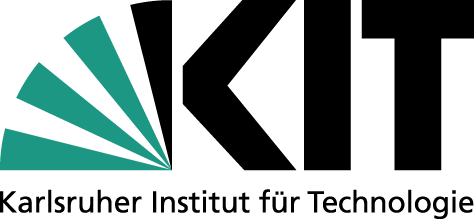 VorlagenDokumentationrichtlinie DRL-KIT-FM- 10/2014 –RevisionstandInhaltsverzeichnis 1 Erläuterung zur Anwendung der Vorlagen  zur Erstellung Dokumentationsunterlagen	71.1 Zielsetzung	91.2 Geltungsbereich	91.3 Strukturnummernkatalog festgelegte Systemkennzeichnung	102 Dokumentation Kostengruppen 300 / 400	112.1 Kennzeichnung und Strukturierung der Dokumente	132.1.1 Papierdokumentation	132.1.2 Datenträgerdokumentation	132.2 Hochbau - Technische Bauteile des Gebäudes	152.2.1 Anlagen Hochbau - Technische Bauteile des Gebäudes	172.2.1.1 Ordnerrücken	172.2.1.2 Inhaltsverzeichnis Dokumentationsordner	172.2.1.3 Anlagen-Bestandsliste	172.2.1.4 Geräte-Listen	172.2.1.5 Inspektion-, Wartungs- und Prüfintervall-Liste	172.3 Hochbau - Bauwerk / Baukonstruktion	292.3.1 Anlagen Hochbau - Bauwerk / Baukonstruktion	312.3.1.1 Ordnerrücken	312.3.1.2 Inhaltsverzeichnis Dokumentationsordner	312.3.1.3 Anlagen-Bestandsliste	312.3.1.4 Geräte-Listen	312.3.1.5 Inspektion-, Wartungs- und Prüfintervall-Liste	312.4 Abwasser, Wasser- und Gasanlagen im Bauwerk und in Außenanlagen	432.4.1 Anlagen Abwasser, Wasser- und Gasanlagen im Bauwerk und in Außenanlagen	452.4.1.1 Ordnerrücken	452.4.1.2 Inhaltsverzeichnis Dokumentationsordner	452.4.1.3 Anlagen-Bestandsliste	452.4.1.4 Geräte-Listen	452.4.1.5 Inspektion-, Wartungs- und Prüfintervall-Liste	452.5 Wärmeversorgungsanlagen im Bauwerk und in Außenanlagen	572.5.1 Anlagen Wärmeversorgungsanlagen im Bauwerk und in Außenanlagen	592.5.1.1 Ordnerrücken	592.5.1.2 Inhaltsverzeichnis Dokumentationsordner	592.5.1.3 Anlagen-Bestandsliste	592.5.1.4 Geräte-Listen	592.5.1.5 Inspektion-, Wartungs- und Prüfintervall-Liste	592.6 Lufttechnische Anlagen im Bauwerk und in Außenanlagen	712.6.1 Anlagen Lufttechnische Anlagen im Bauwerk und in Außenanlagen	732.6.1.1 Ordnerrücken	732.6.1.2 Inhaltsverzeichnis Dokumentationsordner	732.6.1.3 Anlagen-Bestandsliste	732.6.1.4 Geräte-Listen	732.6.1.5 Inspektion-, Wartungs- und Prüfintervall-Liste	732.7 Starkstromanlagen im Bauwerk und in Außenanlagen	852.7.1 Anlagen Starkstromanlagen im Bauwerk und in Außenanlagen	872.7.1.1 Ordnerrücken	872.7.1.2 Inhaltsverzeichnis Dokumentationsordner	872.7.1.3 Anlagen-Bestandsliste	872.7.1.4 Geräte-Listen	872.7.1.5 Inspektion-, Wartungs- und Prüfintervall-Liste	872.8 Fernmelde- und Informationstechnische Anlagen im Bauwerk und in Außenanlagen	992.8.1 Anlagen Fernmelde- und Informationstechnische Anlagen	1012.8.1.1 Ordnerrücken	1012.8.1.2 Inhaltsverzeichnis Dokumentationsordner	1012.8.1.3 Anlagen-Bestandsliste	1012.8.1.4 Geräte-Listen	1012.8.1.5 Inspektion-, Wartungs- und Prüfintervall-Liste	1012.9 Förderanlage	1132.9.1 Anlagen Förderanlagen	1152.9.1.1 Ordnerrücken	1152.9.1.2 Inhaltsverzeichnis Dokumentationsordner	1152.9.1.3 Anlagen-Bestandsliste	1152.9.1.4 Geräte-Listen	1152.9.1.5 Inspektion-, Wartungs- und Prüfintervall-Liste	1152.10 Gebäudeautomation	1272.10.1 Anlagen Gebäudeautomation	1292.10.1.1 Ordnerrücken	1292.10.1.2 Inhaltsverzeichnis Dokumentationsordner	1292.10.1.3 Anlagen-Bestandsliste	1292.10.1.4 Geräte-Listen	1292.10.1.5 Inspektion-, Wartungs- und Prüfintervall-Liste	1292.10.2 Dokumentationsübergabeschein	1412.10.3 CD-Cover Formatvorlage Beispiel	143Erläuterung zur Anwendung der Vorlagen 
zur Erstellung DokumentationsunterlagenZielsetzungMit den Vorlagen soll die Erstellung einheitlicher Dokumentaion gem. der Dokumentationsrichtlinie (KIT-DRL) unterstützt werdenGeltungsbereichZur Sicherung der Qualität der Dokumentation bei Bauvorhaben des KIT sind die Dokumentationsvorlagen verbindlich anzuwenden und bei den Planungs- und Projektbeteiligten in der zum Zeitpunkt des Vertragsabschlusses gültigen Version zu Verfügung zustellen.Diese Vorlagen stellen die  Mindestanforderungen,  Adressdaten dieser Vorlagen sind:Mitarbeiter des KIT, die im Rahmen ihrer Planungs-, Bau-, Instandhaltungs- und Betreuungsaufgaben für die Informationsbereitstellung verantwortlich sind, als Hilfestellung bei der Beauftragung von Dokumentationsleistungen an Externe,Auftragnehmer des KIT, die im Rahmen ihrer Leistungserbringung verpflichtet sind, Dokumentationen zu liefern.Strukturnummernkatalog festgelegte SystemkennzeichnungDokumentation Kostengruppen 300 / 400Dieser Anhang gilt für alle nach DIN 276-1:2006-11 in den Kostengruppen 300 und 400 aufgeführten Arbeiten der Hochbaugewerke und Technischen Anlagen. Er umfasst in Kurzform kalkulationsrelevante Kennzeichnungs- und Strukturierungsinhalte der Dokumentationsrichtlinie des KIT.Kennzeichnung und Strukturierung der DokumenteAlle Dokumentationsunterlagen (digital und Papier) sind nach zeitlicher Zuordnung, Orts- und Gewerkebezug bzw. funktionsbezogenen Kategorien nach Vorgabe des AG zu strukturieren.PapierdokumentationInhaltsverzeichnisse und Ordnerrücken sind nach Vorgaben des AG zu erstellen. Hierfür werden vom AG digitale Formatvorlagen zur Verfügung gestellt.DatenträgerdokumentationGrundsätzlich sind alle digital erzeugten Dokumentationsunterlagen in digitaler Form in den vorgegebenen Austauschformaten zu übergeben. Außerdem sind anlagenbezogen zusätzlich PDF-Dateien inkl. Lesezeichen zu erstellen (siehe Beispiel Anlage 2.11.3). Zur Übergabe der digitalen Bestandsdokumentation sind generell CD-ROM/ DVD zu verwenden. Die übergebenen Dateien sind grundsätzlich unkomprimiert  auf dem Datenträger abzulegen.Beschriftung von DatenträgernDatenträger sind einheitlich entsprechend den Vorgaben des AG zu beschriften.Beispiel: Wärmeversorgungsanlagen, Kostengruppen 420 und 544Bestands- und BetreibsdokumentationWärmeversorgungsanlagenBau 05410541DH01 / 0541HH01Stand: 06.03.2015Beschriftung von Datenträgernhüllen Datenträgerhüllen sind einheitlich entsprechend „Beschriftung von Datenrträger“ zu beschriften. (Anlage 2.10.3)Beispiel: Wärmeversorgungsanlagen, Kostengruppen 420 und 544Bestands- und BetreibsdokumentationWärmeversorgungsanlagenBau 05410541DH01 / 0541HH01Stand: 06.03.2015Hochbau - Technische Bauteile des GebäudesLeistungsbereich -Nr. 008 - Wasserhaltungsarbeiten,Leistungsbereich -Nr. 027 - Tischlerarbeiten,Leistungsbereich -Nr. 029 - Beschlagarbeiten,Leistungsbereich -Nr. 030 - Rollladenarbeiten,Leistungsbereich -Nr. 031 - Metallbauarbeiten,Leistungsbereich -Nr. 032 - Verglasungsarbeiten,Leistungsbereich -Nr. 039 - Trockenbauarbeiten.Anlagen Hochbau - Technische Bauteile des GebäudesOrdnerrückenInhaltsverzeichnis Dokumentationsordner Anlagen-BestandslisteGeräte-ListenInspektion-, Wartungs- und Prüfintervall-ListeVorlage 2.2.1.1: OrdnerrückenVorlage 2.2.1.2 :  Inhaltsverzeichnis Technische Bauteile des Gebäudes.Vorlage 2.2.1.3:  Anlagen Bestandsliste – Technische Bauteile des Gebäudes
Vorlage 2.2.1.4:  Geräteliste – Technische Bauteile des Gebäudes 
Vorlage 2.2.1.5:  Inspektions-, Wartungs- und Prüfintervall-ListeHochbau - Bauwerk / BaukonstruktionGrund-, Roh- und Ausbauarbeiten nach dem Standardleistungsbuch für das Bauwesen des GAEBLeistungsbereich -Nr. 002 - Erdarbeiten,
Leistungsbereich -Nr. 006 - Bohr-, Verbau-, Ramm- u. Einpressarbeiten, Anker, Pfähle, Schlitz
			       wände
Leistungsbereich -Nr. 008 - Wasserhaltungsarbeiten,
Leistungsbereich -Nr. 010 - Dränagearbeiten,
Leistungsbereich -Nr. 012 - Mauerarbeiten,
Leistungsbereich -Nr. 013 - Betonarbeiten,
Leistungsbereich -Nr. 014 - Natur-, Betonwerksteinarbeiten,
Leistungsbereich -Nr. 016 - Zimmer- und Holzbauarbeiten,
Leistungsbereich -Nr. 017 - Stahlbauarbeiten,
Leistungsbereich -Nr. 018 - Abdichtungsarbeiten, Bauwerkstrockenlegung,
Leistungsbereich -Nr. 020 - Dachdeckungsarbeiten,
Leistungsbereich -Nr. 021 - Dachabdichtungsarbeiten,
Leistungsbereich -Nr. 022 - Klempnerarbeiten,
Leistungsbereich -Nr. 023 - Putz- und Stuckarbeiten, Wärmedämmsysteme,
Leistungsbereich -Nr. 024 - Fliesen- und Plattenarbeiten,
Leistungsbereich -Nr. 025 - Estricharbeiten,
Leistungsbereich -Nr. 026 - Fenster, Außentüren,
Leistungsbereich -Nr. 027 - Tischlerarbeiten,
Leistungsbereich -Nr. 028 - Parkett-, Holzpflasterarbeiten,
Leistungsbereich -Nr. 029 - Beschlagarbeiten,
Leistungsbereich -Nr. 030 - Rollladenarbeiten,
Leistungsbereich -Nr. 031 - Metallbauarbeiten,
Leistungsbereich -Nr. 032 - Verglasungsarbeiten,
Leistungsbereich -Nr. 034 - Maler- und Lackierarbeiten, Beschichtungen,
Leistungsbereich -Nr. 035 - Korrosionsschutzarbeiten an Stahlbauten
Leistungsbereich -Nr. 036 - Bodenbelagarbeiten,
Leistungsbereich -Nr. 038 - Vorgehängte hinterlüftete Fassaden
Leistungsbereich -Nr. 039 - Trockenbauarbeiten,
bezogen auch auf Baukonstruktionen in Außenanlagen!Gesonderte gewerkespezifische Angaben sind im Einzelfall vorzugeben.Anlagen Hochbau - Bauwerk / BaukonstruktionOrdnerrückenInhaltsverzeichnis Dokumentationsordner Anlagen-BestandslisteGeräte-ListenInspektion-, Wartungs- und Prüfintervall-ListeVorlage 2.3.1.1: Ordnerrücken Hochbau-Bauwerk / BaukonstruktionVorlage 2.3.1.2: Inhaltsverzeichnis Hochbau - Bauwerk / Baukonstruktion Vorlage 2.3.1.3: Anlagen Bestandsliste – Bauwerk / Baukonstruktion
Vorlage 2.3.1.4: Geräteliste Bauwerk / Baukonstruktion
Vorlage 2.3.1.5:  Inspektions-, Wartungs- und Prüfintervall-ListeAbwasser, Wasser- und Gasanlagen im Bauwerk und in AußenanlagenKostengruppen 410 und 541 bis 543, 549 sowie 475Dieser Gewerkespezifische Anhang gilt für alle nach DIN 276-1:2006-11 in den Kostengruppen 410 und 541 bis 543 und 549 aufgeführten Abwasser-, Wasser- und Gasanlagen. Dabei wird gemäß der DIN 276 die Unterscheidung zwischen den Kostengruppen 411/541 Abwasseranlagen, 412/542 Wasseranlagen, 413/543 Gasanlagen und 419/549 Abwasser-, Wasser- und Gasanlagen, sonstiges getroffen. Darüber hinaus gilt dieser Gewerkespezifische Anhang auch für die Kostengruppe 475 Feuerlöschanlagen.Anlagen Abwasser, Wasser- und Gasanlagen im Bauwerk und in AußenanlagenOrdnerrückenInhaltsverzeichnis Dokumentationsordner Anlagen-BestandslisteGeräte-ListenInspektion-, Wartungs- und Prüfintervall-Liste
Vorlage 2.4.1.1: Ordnerrücken Abwasser, Wasser- und Gasanlagen im Bauwerk und in AußenanlagenVorlage 2.4.1.2: Inhaltsverzeichnis Abwasser, Wasser- und Gasanlagen im Bauwerk und in AußenanlagenVorlage 2.4.1.3: Beispiel: Anlagen Bestandsliste – Abwasser, Wasser- und Gasanlagen im Bauwerk und in Außenanlagen 
Vorlage 2.4.1.4: Geräteliste Abwasser, Wasser- und Gasanlagen im Bauwerk und in Außenanlagen
Vorlage 2.4.1.5: Inspektions-, Wartungs- und Prüfintervall-ListeWärmeversorgungsanlagen im Bauwerk und in AußenanlagenKostengruppen 420 und 544Dieser Gewerkespezifische Anhang gilt für alle nach DIN 276-1:2006-11 in den Kostengruppen 420 und 544 aufgeführten Wärmeversorgungsanlagen. Dabei wird gemäß der DIN 276 die Unterscheidung zwischen den Kostengruppen 421 Wärmeerzeugungsanlagen, 422 Wärmeverteilnetze, 423 Raumheizflächen und 429 Wärmeversorgungsanlagen, sonstiges sowie 544 Wärmeversorgungsanlagen in Außenanlagen getroffen.Anlagen Wärmeversorgungsanlagen im Bauwerk und in AußenanlagenOrdnerrückenInhaltsverzeichnis Dokumentationsordner Anlagen-BestandslisteGeräte-ListenInspektion-, Wartungs- und Prüfintervall-ListeVorlage 2.5.1.1: Ordnerrücken Wärmeversorgungsanlagen im Bauwerk und in AußenanlagenVorlage 2.5.1.2: Inhaltsverzeichnis Wärmeversorgungsanlagen im Bauwerk und in AußenanlagenVorlage 2.5.1.3: Anlagen-Bestandsliste Wärmeversorgungsanlagen im Bauwerk und in Außenanlagen
Vorlage 2.5.1.4: Geräteliste Wärmeversorgungsanlagen im Bauwerk und in Außenanlagen
Vorlage 2.5.1.5: Inspektions-, Wartungs- und Prüfintervall-ListeLufttechnische Anlagen im Bauwerk und in AußenanlagenKostengruppen 430 und 545Dieser Gewerkespezifische Anhang gilt für alle nach DIN 276-1:2006-11 in der Kostengruppe 430 und 545 aufgeführten lufttechnischen Anlagen. Dabei wird gemäß der DIN 276 die Unterscheidung zwischen den verschiedenen Anlagentypen der Kostengruppen 431 Lüftungsanlagen, 432 Teilklimaanlagen, 433 Klimaanlagen, 434 Kälteanlagen, 439 Lufttechnische Anlagen, sonstiges sowie 545 Lufttechnische Anlagen in Außenanlagen getroffen.Anlagen Lufttechnische Anlagen im Bauwerk und in AußenanlagenOrdnerrückenInhaltsverzeichnis Dokumentationsordner Anlagen-BestandslisteGeräte-ListenInspektion-, Wartungs- und Prüfintervall-ListeVorlage 2.6.1.1: Ordnerrücken Lufttechnische Anlagen im Bauwerk und in AußenanlagenVorlage 2.6.1.2: Inhaltsverzeichnis Lufttechnische Anlagen im Bauwerk und in AußenanlagenVorlage 2.6.1.3: Anlagen-Bestandsliste Lufttechnische Anlagen im Bauwerk und in Außenanlagen
Vorlage 2.6.1.4:  Geräteliste Lufttechnische Anlagen im Bauwerk und in Außenanlagen
Vorlage 2.6.1.5: Inspektions-, Wartungs- und Prüfintervall-Liste
Starkstromanlagen im Bauwerk und in AußenanlagenKostengruppe 440 und 546Dieser Gewerkespezifische Anhang gilt für alle nach DIN 276-1:2006-11 in den Kostengruppen 440 und 546 aufgeführten elektrotechnischen Anlagen. Dabei wird gemäß der DIN 276 die Unterscheidung zwischen den verschiedenen Anlagentypen der Kostengruppen 441 bis 446 sowie 449 und der Kostengruppen 546 getroffen.Anlagen Starkstromanlagen im Bauwerk und in AußenanlagenOrdnerrückenInhaltsverzeichnis Dokumentationsordner Anlagen-BestandslisteGeräte-ListenInspektion-, Wartungs- und Prüfintervall-ListeVorlage 2.7.1.1: Ordnerrücken Starkstromanlagen im Bauwerk und in AußenanlagenVorlage 2.7.1.2: Inhaltsverzeichnis Starkstromanlagen im Bauwerk und in Außenanlagen Vorlage 2.7.1.3: Anlagen-Bestandsliste Starkstromanlagen im Bauwerk und in AußenanlagenVorlage 2.7.1.4:  Geräteliste Starkstromanlagen im Bauwerk und in Außenanlagen
Vorlage 2.7.1.5: Inspektions-, Wartungs- und Prüfintervall-ListeFernmelde- und Informationstechnische Anlagen im Bauwerk und in AußenanlagenKostengruppe 450 und 547Dieser Gewerkespezifische Anhang gilt für alle nach DIN 276-1:2006-11 in den Kostengruppen 450 und 547 aufgeführten Fernmelde- und informationstechnischen Anlagen. Dabei wird gemäß der DIN 276 die Unterscheidung zwischen den verschiedenen Anlagentypen der Kostengruppen 451 bis 457 sowie 459 und der Kostengruppe 547 getroffen.Anlagen Fernmelde- und Informationstechnische Anlagen OrdnerrückenInhaltsverzeichnis Dokumentationsordner Anlagen-BestandslisteGeräte-ListenInspektion-, Wartungs- und Prüfintervall-ListeVorlage 2.8.1.1: Ordnerrücken Fernmelde- und Informationstechnische Anlage im Bauwerk und in AußenanlagenVorlage 2.8.1.2: Inhaltsverzeichnis Fernmelde- und Informationstechnische Anlage im Bauwerk und in AußenanlagenVorlage 2.8.1.3: Anlagen-Bestandsliste Fernmelde- und Informationstechnische Anlage im Bauwerk und in AußenanlagenVorlage 2.8.1.4:  Geräteliste Fernmelde- und Informationstechnische Anlage im Bauwerk und in Außenanlagen
Vorlage 2.8.1.5: Inspektions-, Wartungs- und Prüfintervall-ListeFörderanlageKostengruppe 460Dieser Gewerkespezifische Anhang gilt für alle nach DIN 276-1:2006-11 in der Kostengruppe 460 aufgeführten Förderanlagen. Dabei wird gemäß der DIN 276 die Unterscheidung zwischen Aufzugsanlagen (KGR 461), Fahrtreppen/-steige (KGR 462), Befahranlagen (KGR 463), Transportanlagen (KGR 464), Krananlagen (KGR 465) und Förderanlagen, sonstiges (KGR 469) getroffen.Anlagen FörderanlagenOrdnerrückenInhaltsverzeichnis Dokumentationsordner Anlagen-BestandslisteGeräte-ListenInspektion-, Wartungs- und Prüfintervall-ListeVorlage 2.9.1.1: Ordnerrücken FörderanlageVorlage  2.9.1.2: Inhaltsverzeichnis FörderanlageVorlage 2.9.1.3: Anlagen-Bestandsliste Förderanlage
Abb.: 2.9.1.4: Geräteliste Förderanlage
Vorlage 2.9.1.5: Inspektions-, Wartungs- und Prüfintervall-ListeGebäudeautomationKostengruppe 480 u.w.Dieser Gewerkespezifische Anhang gilt für alle nach DIN 276-1:2006-11 in der Kostengruppe 480 aufgeführten Anlagen der Gebäudeautomation zzgl. aller Mess-, Steuer- und Regelungsanlagen der Kostengruppe 400 in der erweiterten Kostengliederung nach DIN 277-3:2005-04, Tabelle 2, wie die Inhalte der Kostengruppen 4217, 4316, 4326, 4336, 4355 und sonstiger anlagenspezifischer MSR-Technik. Gemäß DIN 276 wird die Unterscheidung zwischen den verschiedenen Anlagentypen der Kostengruppen 481 bis 485 sowie Kostengruppe 489 getroffen. Die Dokumentationsvorgaben treffen auf alle Anlagen- und Bauteile die gemäß DIN 276 der Kostengruppe Gebäudeautomation zuzuordnen sind und darüber hinaus auf alle mit der Gebäudeautomation in Zusammenhang stehende Anlagen- und Bauteile aller Gewerke (Feld-, Automations- und GLT-Ebene) zu. Für funktional eigenständige Einrichtungen, z.B. Kältemaschinensteuerungen, Aufzugssteuerungen, Brennersteuerungen, sind jeweils die Schnittstellen zu diesen und ggf. die Eingriffsart und -tiefe in diese Steuerungen zu dokumentieren.Anlagen GebäudeautomationOrdnerrückenInhaltsverzeichnis Dokumentationsordner Anlagen-BestandslisteGeräte-ListenInspektion-, Wartungs- und Prüfintervall-ListeVorlage 2.10.1.1: Ordnerrücken GebäudeautomationVorlage 2.10.1.2: Inhaltsverzeichnis Gebäudeautomation Vorlage 2.10.1.3: Anlagen-Bestandsliste GebäudeautomationVorlage 2.10.1.4: Geräteliste 
Vorlage 2.10.1.5: Inspektions-, Wartungs- und Prüfintervall-ListeDokumentationsübergabeschein
     Vorlage 2.10.2 DokumentationsübergabescheinCD-Cover Formatvorlage Beispiel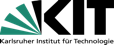 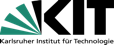 IndexDatumBezeichnungNameA10.03.2015Überarbeitung und Ergänzung Kap. 1 und 2HI/SZLTechPlatzNr.TechPlatzNr.TechPlatzNr.TechPlatzNr.Pos.-Nr. 1Bau-Nummer4-stelligSystemXXXXA= Allgemeine EinrichtungB= BrandschutzanlagenC= Controlling- Energie- u. MedienversorgungD= Dampf- u. HeißwasserversorgungsanlagenE= ElektroanlagenF= FernmeldeanlagenG= GasversorgungsanlagenH= Heizungs- u. WarmwasseranlagenI= nicht belegtJ= nicht belegtK= Kälteanlagen, KühlanlagenL= Lüftungstechnische AnlagenM= nicht belegtN= Wiederkehrende PrüfungenO= GebäudeP= DruckluftversorgungsanlagenQ= StrahlenmesseinrichtungenR= Mess-, Steuer-, RegelanlagenS= SanitäranlagenT= TransporteinrichtungenU= HaustechnikV= AbwasseranlagenW= WasserversorgungsanlagenX= ExperimentiereinrichtungenY= Verfahrenstechnische AnlagenZ= Zur besonderen VerwendungBestands-/ BetriebsdokumentationHochbauTechnische Bauteile des GebäudesBestands-/ BetriebsdokumentationHochbauTechnische Bauteile des GebäudesBestands-/ BetriebsdokumentationHochbauTechnische Bauteile des GebäudesBestands-/ BetriebsdokumentationHochbauTechnische Bauteile des GebäudesBestands-/ BetriebsdokumentationHochbauTechnische Bauteile des GebäudesBestands-/ BetriebsdokumentationHochbauTechnische Bauteile des GebäudesBestands-/ BetriebsdokumentationHochbauTechnische Bauteile des GebäudesBestands-/ BetriebsdokumentationHochbauTechnische Bauteile des GebäudesBestands-/ BetriebsdokumentationHochbauTechnische Bauteile des GebäudesBestands-/ BetriebsdokumentationHochbauTechnische Bauteile des GebäudesBestands-/ BetriebsdokumentationHochbauTechnische Bauteile des GebäudesBestands-/ BetriebsdokumentationHochbauTechnische Bauteile des GebäudesBestands-/ BetriebsdokumentationHochbauTechnische Bauteile des GebäudesBestands-/ BetriebsdokumentationHochbauTechnische Bauteile des GebäudesBestands-/ BetriebsdokumentationHochbauTechnische Bauteile des GebäudesBestands-/ BetriebsdokumentationHochbauTechnische Bauteile des GebäudesBestands-/ BetriebsdokumentationHochbauTechnische Bauteile des GebäudesBestands-/ BetriebsdokumentationHochbauTechnische Bauteile des GebäudesLeistungsber.-Nr.:Leistungsber.-Nr.:Leistungsber.-Nr.:Leistungsber.-Nr.:Leistungsber.-Nr.:Leistungsber.-Nr.:Leistungsber.-Nr.:Leistungsber.-Nr.:Leistungsber.-Nr.:Leistungsber.-Nr.:Leistungsber.-Nr.:Leistungsber.-Nr.:GebäudeGebäudeGebäudeGebäudeGebäudeGebäudeGebäudeGebäudeGebäudeGebäudeGebäudeGebäudeOrdner 01 / Ordner 01 / Ordner 01 / Ordner 01 / Ordner 01 / Ordner 01 / Ordner 02 / Ordner 02 / Ordner 02 / Ordner 02 / Ordner 02 / Ordner 02 / Ordner 03 / Ordner 03 / Ordner 03 / Ordner 03 / Ordner 03 / Ordner 03 / bis bis bis bis bis bis bis bis bis bis bis bis bis bis bis bis bis bis ABCDDEABCDDEABCDDEFGHIIJFGHIIJFGHIIJKLMNNOKLMNNOKLMNNOPQRSSTPQRSSTPQRSSTUVWXXYUVWXXYUVWXXYBestands-/ BetriebsdokumentationBestands-/ BetriebsdokumentationBestands-/ BetriebsdokumentationBestands-/ BetriebsdokumentationFa. MustermannMusterstraße 10076344 LeopoldshafenFa. MustermannMusterstraße 10076344 LeopoldshafenKIT - Karlsruher Institut für Technologie –Hochbau - Technische Bauteile des GebäudesLeistungsbereich-Nr.: xxxxxxxAStand: Seite: 01Gebäude-Nr.: KapitelBezeichnungBezeichnungOrdner1Technische BeschreibungAnlagen- und Funktionsbeschreibung Technische BeschreibungAnlagen- und Funktionsbeschreibung 2BerechnungenDaten zur Anlagenauslegung und DimensionierungBerechnungenDaten zur Anlagenauslegung und Dimensionierung3Datenblätter/BestandsdatenDatenblätter der technischen Baugruppen, Geräte und Anlagen, Bauprodukt-Datenblätter und weitere Daten in Tabellen- oder ListenformDatenblätter/BestandsdatenDatenblätter der technischen Baugruppen, Geräte und Anlagen, Bauprodukt-Datenblätter und weitere Daten in Tabellen- oder Listenform4Herstellerverzeichnis, HerstellerunterlagenAuflistung der Hersteller verwendeter Produkt- bzw. Baugruppen und Ersatzteile in Tabellen- oder ListenformHerstellerverzeichnis, HerstellerunterlagenAuflistung der Hersteller verwendeter Produkt- bzw. Baugruppen und Ersatzteile in Tabellen- oder Listenform5Bedienungs- und BetriebsanweisungenBeschreibung der Bedienung, Inbetriebnahme, Außerbetriebnahme, Betriebskontrolle, Technische BetriebsführungBedienungs- und BetriebsanweisungenBeschreibung der Bedienung, Inbetriebnahme, Außerbetriebnahme, Betriebskontrolle, Technische Betriebsführung6Wartungs- und Pflegehinweise/InstandhaltungsanweisungenInspektion-, Wartungs-, Instandsetzungsanweisungen, Hinweise zur Fehler- und Störungssuche bzw. Instandhaltungskataloge, Reinigungs- und Pflegehinweise sowie Anlagenübersichten/-BestandslistenWartungs- und Pflegehinweise/InstandhaltungsanweisungenInspektion-, Wartungs-, Instandsetzungsanweisungen, Hinweise zur Fehler- und Störungssuche bzw. Instandhaltungskataloge, Reinigungs- und Pflegehinweise sowie Anlagenübersichten/-Bestandslisten7Abnahme-/Einweisungs- und PrüfprotokolleAbnahme-, Einweisungs- und Inbetriebnahmeprotokolle, Prüfbescheinigungen, Fachunternehmer-Erklärung Abnahme-/Einweisungs- und PrüfprotokolleAbnahme-, Einweisungs- und Inbetriebnahmeprotokolle, Prüfbescheinigungen, Fachunternehmer-Erklärung 8Meß- und EinstellprotokolleDruck-/Spülprotokolle, Luftstrommessungsprotokolle, Dichtigkeitsprotokolle,  Meß- und EinstellprotokolleDruck-/Spülprotokolle, Luftstrommessungsprotokolle, Dichtigkeitsprotokolle,  9Elektrische Schaltpläne(vor Ort im Schaltschrank)Elektrische Schaltpläne(vor Ort im Schaltschrank)10Pläne/ Zeichnungen/ SchemataPlanverzeichnisse, Bestands- / RevisionsplänePläne/ Zeichnungen/ SchemataPlanverzeichnisse, Bestands- / Revisionspläne11Brandschutzunterlagen Brandschutzunterlagen Anlagen-BestandslisteAnlagen-BestandslisteAnlagen-BestandslisteAnlagen-BestandslisteAnlagen-BestandslisteAnlagen-BestandslisteAnlagen-BestandslisteAnlagen-BestandslisteAnlagen-BestandslisteFa. MustermannMusterstraße 10076344 LeopoldshafenFa. MustermannMusterstraße 10076344 LeopoldshafenKIT - Karlsruher Institut für Technologie –Hochbau - Technische Bauteile des GebäudesLeistungsbereich-Nr.: KIT - Karlsruher Institut für Technologie –Hochbau - Technische Bauteile des GebäudesLeistungsbereich-Nr.: KIT - Karlsruher Institut für Technologie –Hochbau - Technische Bauteile des GebäudesLeistungsbereich-Nr.: KIT - Karlsruher Institut für Technologie –Hochbau - Technische Bauteile des GebäudesLeistungsbereich-Nr.: Stand: Seite: 01Gebäude-Nr.: Stand: Seite: 01Gebäude-Nr.: Stand: Seite: 01Gebäude-Nr.: Techn. PlatzBezeichnungBezeichnungHerstellerBaujahrin Betriebin BetriebStandortR-Nr.Geräte-ListeGeräte-ListeGeräte-ListeGeräte-ListeGeräte-ListeGeräte-ListeGeräte-ListeGeräte-ListeGeräte-ListeFa. MustermannMusterstraße 10076344 LeopoldshafenFa. MustermannMusterstraße 10076344 LeopoldshafenKIT - Karlsruher Institut für Technologie –Hochbau - Technische Bauteile des GebäudesLeistungsbereich-Nr.: KIT - Karlsruher Institut für Technologie –Hochbau - Technische Bauteile des GebäudesLeistungsbereich-Nr.: KIT - Karlsruher Institut für Technologie –Hochbau - Technische Bauteile des GebäudesLeistungsbereich-Nr.: KIT - Karlsruher Institut für Technologie –Hochbau - Technische Bauteile des GebäudesLeistungsbereich-Nr.: Stand: Seite: 01Gebäude-Nr.: Stand: Seite: 01Gebäude-Nr.: Stand: Seite: 01Gebäude-Nr.: Techn. PlatzBezeichnungBezeichnungHerstellerTypSerien-Nr.Serien-Nr.EinbauortPrüfpflichtig.Inspektions-, Wartungs- und Prüfintervall-ListeInspektions-, Wartungs- und Prüfintervall-ListeInspektions-, Wartungs- und Prüfintervall-ListeInspektions-, Wartungs- und Prüfintervall-ListeInspektions-, Wartungs- und Prüfintervall-ListeInspektions-, Wartungs- und Prüfintervall-ListeInspektions-, Wartungs- und Prüfintervall-ListeInspektions-, Wartungs- und Prüfintervall-ListeInspektions-, Wartungs- und Prüfintervall-ListeInspektions-, Wartungs- und Prüfintervall-ListeInspektions-, Wartungs- und Prüfintervall-ListeInspektions-, Wartungs- und Prüfintervall-ListeFa. MustermannMusterstraße 10076344 LeopoldshafenFa. MustermannMusterstraße 10076344 LeopoldshafenKIT - Karlsruher Institut für Technologie –Hochbau - Technische Bauteile des GebäudesLeistungsbereich-Nr.:KIT - Karlsruher Institut für Technologie –Hochbau - Technische Bauteile des GebäudesLeistungsbereich-Nr.:KIT - Karlsruher Institut für Technologie –Hochbau - Technische Bauteile des GebäudesLeistungsbereich-Nr.:KIT - Karlsruher Institut für Technologie –Hochbau - Technische Bauteile des GebäudesLeistungsbereich-Nr.:KIT - Karlsruher Institut für Technologie –Hochbau - Technische Bauteile des GebäudesLeistungsbereich-Nr.:KIT - Karlsruher Institut für Technologie –Hochbau - Technische Bauteile des GebäudesLeistungsbereich-Nr.:KIT - Karlsruher Institut für Technologie –Hochbau - Technische Bauteile des GebäudesLeistungsbereich-Nr.:KIT - Karlsruher Institut für Technologie –Hochbau - Technische Bauteile des GebäudesLeistungsbereich-Nr.:KIT - Karlsruher Institut für Technologie –Hochbau - Technische Bauteile des GebäudesLeistungsbereich-Nr.:Stand: Seite: 01Gebäude-Nr.: Kurzzeichen für den Eintrag in den Spalten „Fristen“:  I = Inspektion, W = Wartung, P = Prüfintervall Eintrag in der Spalte „Basis der Maßnahme“ z. Bsp.: - Hersteller- BGV ....- Hygiene Maßnahmen VDI 6022, Blatt 1- Funktionelle MaßnahmenKurzzeichen für den Eintrag in den Spalten „Fristen“:  I = Inspektion, W = Wartung, P = Prüfintervall Eintrag in der Spalte „Basis der Maßnahme“ z. Bsp.: - Hersteller- BGV ....- Hygiene Maßnahmen VDI 6022, Blatt 1- Funktionelle MaßnahmenKurzzeichen für den Eintrag in den Spalten „Fristen“:  I = Inspektion, W = Wartung, P = Prüfintervall Eintrag in der Spalte „Basis der Maßnahme“ z. Bsp.: - Hersteller- BGV ....- Hygiene Maßnahmen VDI 6022, Blatt 1- Funktionelle MaßnahmenKurzzeichen für den Eintrag in den Spalten „Fristen“:  I = Inspektion, W = Wartung, P = Prüfintervall Eintrag in der Spalte „Basis der Maßnahme“ z. Bsp.: - Hersteller- BGV ....- Hygiene Maßnahmen VDI 6022, Blatt 1- Funktionelle MaßnahmenKurzzeichen für den Eintrag in den Spalten „Fristen“:  I = Inspektion, W = Wartung, P = Prüfintervall Eintrag in der Spalte „Basis der Maßnahme“ z. Bsp.: - Hersteller- BGV ....- Hygiene Maßnahmen VDI 6022, Blatt 1- Funktionelle MaßnahmenKurzzeichen für den Eintrag in den Spalten „Fristen“:  I = Inspektion, W = Wartung, P = Prüfintervall Eintrag in der Spalte „Basis der Maßnahme“ z. Bsp.: - Hersteller- BGV ....- Hygiene Maßnahmen VDI 6022, Blatt 1- Funktionelle MaßnahmenKurzzeichen für den Eintrag in den Spalten „Fristen“:  I = Inspektion, W = Wartung, P = Prüfintervall Eintrag in der Spalte „Basis der Maßnahme“ z. Bsp.: - Hersteller- BGV ....- Hygiene Maßnahmen VDI 6022, Blatt 1- Funktionelle MaßnahmenKurzzeichen für den Eintrag in den Spalten „Fristen“:  I = Inspektion, W = Wartung, P = Prüfintervall Eintrag in der Spalte „Basis der Maßnahme“ z. Bsp.: - Hersteller- BGV ....- Hygiene Maßnahmen VDI 6022, Blatt 1- Funktionelle MaßnahmenKurzzeichen für den Eintrag in den Spalten „Fristen“:  I = Inspektion, W = Wartung, P = Prüfintervall Eintrag in der Spalte „Basis der Maßnahme“ z. Bsp.: - Hersteller- BGV ....- Hygiene Maßnahmen VDI 6022, Blatt 1- Funktionelle MaßnahmenKurzzeichen für den Eintrag in den Spalten „Fristen“:  I = Inspektion, W = Wartung, P = Prüfintervall Eintrag in der Spalte „Basis der Maßnahme“ z. Bsp.: - Hersteller- BGV ....- Hygiene Maßnahmen VDI 6022, Blatt 1- Funktionelle MaßnahmenKurzzeichen für den Eintrag in den Spalten „Fristen“:  I = Inspektion, W = Wartung, P = Prüfintervall Eintrag in der Spalte „Basis der Maßnahme“ z. Bsp.: - Hersteller- BGV ....- Hygiene Maßnahmen VDI 6022, Blatt 1- Funktionelle MaßnahmenKurzzeichen für den Eintrag in den Spalten „Fristen“:  I = Inspektion, W = Wartung, P = Prüfintervall Eintrag in der Spalte „Basis der Maßnahme“ z. Bsp.: - Hersteller- BGV ....- Hygiene Maßnahmen VDI 6022, Blatt 1- Funktionelle MaßnahmenTechn. PlatzBezeichnungBezeichnungFristenFristenFristenFristenFristenFristenFristenBasis der MaßnahmeBasis der Maßnahmewöchentlichmonatlich1 / 4 jährlich1 / 2 jährlich1 - jährlich2 - jährlichBei BedarfBasis der MaßnahmeBasis der MaßnahmeBestands-/ BetriebsdokumentationHochbauBauwerk / BaukonstruktionBestands-/ BetriebsdokumentationHochbauBauwerk / BaukonstruktionBestands-/ BetriebsdokumentationHochbauBauwerk / BaukonstruktionBestands-/ BetriebsdokumentationHochbauBauwerk / BaukonstruktionBestands-/ BetriebsdokumentationHochbauBauwerk / BaukonstruktionBestands-/ BetriebsdokumentationHochbauBauwerk / BaukonstruktionBestands-/ BetriebsdokumentationHochbauBauwerk / BaukonstruktionBestands-/ BetriebsdokumentationHochbauBauwerk / BaukonstruktionBestands-/ BetriebsdokumentationHochbauBauwerk / BaukonstruktionBestands-/ BetriebsdokumentationHochbauBauwerk / BaukonstruktionBestands-/ BetriebsdokumentationHochbauBauwerk / BaukonstruktionBestands-/ BetriebsdokumentationHochbauBauwerk / BaukonstruktionBestands-/ BetriebsdokumentationHochbauBauwerk / BaukonstruktionBestands-/ BetriebsdokumentationHochbauBauwerk / BaukonstruktionBestands-/ BetriebsdokumentationHochbauBauwerk / BaukonstruktionBestands-/ BetriebsdokumentationHochbauBauwerk / BaukonstruktionBestands-/ BetriebsdokumentationHochbauBauwerk / BaukonstruktionBestands-/ BetriebsdokumentationHochbauBauwerk / BaukonstruktionLeistungsber.-Nr.:Leistungsber.-Nr.:Leistungsber.-Nr.:Leistungsber.-Nr.:Leistungsber.-Nr.:Leistungsber.-Nr.:Leistungsber.-Nr.:Leistungsber.-Nr.:Leistungsber.-Nr.:Leistungsber.-Nr.:Leistungsber.-Nr.:Leistungsber.-Nr.:GebäudeGebäudeGebäudeGebäudeGebäudeGebäudeGebäudeGebäudeGebäudeGebäudeGebäudeGebäudeOrdner 01 / Ordner 01 / Ordner 01 / Ordner 01 / Ordner 01 / Ordner 01 / Ordner 02 / Ordner 02 / Ordner 02 / Ordner 02 / Ordner 02 / Ordner 02 / Ordner 03 / Ordner 03 / Ordner 03 / Ordner 03 / Ordner 03 / Ordner 03 / bis bis bis bis bis bis bisbisbisbisbisbisbisbisbisbisbisbisABCDDEABCDDEABCDDEFGHIIJFGHIIJFGHIIJKLMNNOKLMNNOKLMNNOPQRSSTPQRSSTPQRSSTUVWXXYUVWXXYUVWXXYBetriebs- und BestandsdokumentationBetriebs- und BestandsdokumentationBetriebs- und BestandsdokumentationBetriebs- und BestandsdokumentationFa. MustermannMusterstraße 10076344 LeopoldshafenFa. MustermannMusterstraße 10076344 LeopoldshafenKIT - Karlsruher Institut für Technologie –Hochbau - Bauwerk / Baukonstruktion Leistungsbereich-Nr.: Stand: Seite: 01Gebäude-Nr.: KapitelBezeichnungBezeichnungOrdner1Technische BeschreibungAnlagen- und Funktionsbeschreibung Technische BeschreibungAnlagen- und Funktionsbeschreibung 2BerechnungenDaten zur Anlagenauslegung und DimensionierungBerechnungenDaten zur Anlagenauslegung und Dimensionierung3Datenblätter/BestandsdatenDatenblätter der technischen Baugruppen, Geräte und Anlagen, Bauprodukt-Datenblätter und weitere Daten in Tabellen- oder ListenformDatenblätter/BestandsdatenDatenblätter der technischen Baugruppen, Geräte und Anlagen, Bauprodukt-Datenblätter und weitere Daten in Tabellen- oder Listenform4Herstellerverzeichnis, HerstellerunterlagenAuflistung der Hersteller verwendeter Produkt- bzw. Baugruppen und Ersatzteile in Tabellen- oder ListenformHerstellerverzeichnis, HerstellerunterlagenAuflistung der Hersteller verwendeter Produkt- bzw. Baugruppen und Ersatzteile in Tabellen- oder Listenform5Bedienungs- und BetriebsanweisungenBeschreibung der Bedienung, Inbetriebnahme, Außerbetriebnahme, Betriebskontrolle, Technische BetriebsführungBedienungs- und BetriebsanweisungenBeschreibung der Bedienung, Inbetriebnahme, Außerbetriebnahme, Betriebskontrolle, Technische Betriebsführung6Wartungs- und Pflegehinweise/InstandhaltungsanweisungenInspektion-, Wartungs-, Instandsetzungsanweisungen, Hinweise zur Fehler- und Störungssuche bzw. Instandhaltungskataloge, Reinigungs- und Pflegehinweise sowie Anlagenübersichten/-BestandslistenWartungs- und Pflegehinweise/InstandhaltungsanweisungenInspektion-, Wartungs-, Instandsetzungsanweisungen, Hinweise zur Fehler- und Störungssuche bzw. Instandhaltungskataloge, Reinigungs- und Pflegehinweise sowie Anlagenübersichten/-Bestandslisten7Abnahme-/Einweisungs- und PrüfprotokolleAbnahme-, Einweisungs- und Inbetriebnahmeprotokolle, Prüfbescheinigungen, Fachunternehmer-Erklärung Abnahme-/Einweisungs- und PrüfprotokolleAbnahme-, Einweisungs- und Inbetriebnahmeprotokolle, Prüfbescheinigungen, Fachunternehmer-Erklärung 8Meß- und EinstellprotokolleDruck-/Spülprotokolle, Luftstrommessungsprotokolle, Dichtigkeitsprotokolle,  Meß- und EinstellprotokolleDruck-/Spülprotokolle, Luftstrommessungsprotokolle, Dichtigkeitsprotokolle,  9Elektrische Schaltpläne(vor Ort im Schaltschrank)Elektrische Schaltpläne(vor Ort im Schaltschrank)10Pläne/ Zeichnungen/ SchemataPlanverzeichnisse, Bestands- / RevisionsplänePläne/ Zeichnungen/ SchemataPlanverzeichnisse, Bestands- / Revisionspläne11Brandschutzunterlagen BrandschutzklappenpläneBrandschutzunterlagen BrandschutzklappenpläneAnlagen-BestandslisteAnlagen-BestandslisteAnlagen-BestandslisteAnlagen-BestandslisteAnlagen-BestandslisteAnlagen-BestandslisteAnlagen-BestandslisteAnlagen-BestandslisteAnlagen-BestandslisteFa. MustermannMusterstraße 10076344 LeopoldshafenFa. MustermannMusterstraße 10076344 LeopoldshafenKIT - Karlsruher Institut für Technologie –Hochbau – Bauwerk / BaukonstruktionLeistungsbereich-Nr.: KIT - Karlsruher Institut für Technologie –Hochbau – Bauwerk / BaukonstruktionLeistungsbereich-Nr.: KIT - Karlsruher Institut für Technologie –Hochbau – Bauwerk / BaukonstruktionLeistungsbereich-Nr.: KIT - Karlsruher Institut für Technologie –Hochbau – Bauwerk / BaukonstruktionLeistungsbereich-Nr.: Stand: Seite: 01Gebäude-Nr.: Stand: Seite: 01Gebäude-Nr.: Stand: Seite: 01Gebäude-Nr.: Techn. PlatzBezeichnungBezeichnungHerstellerBaujahrin Betriebin BetriebStandortR-Nr.Geräte-ListeGeräte-ListeGeräte-ListeGeräte-ListeGeräte-ListeGeräte-ListeGeräte-ListeGeräte-ListeGeräte-ListeFa. MustermannMusterstraße 10076344 LeopoldshafenFa. MustermannMusterstraße 10076344 LeopoldshafenKIT - Karlsruher Institut für Technologie –Hochbau – Bauwerk / BaukonstruktionLeistungsbereich-Nr.: KIT - Karlsruher Institut für Technologie –Hochbau – Bauwerk / BaukonstruktionLeistungsbereich-Nr.: KIT - Karlsruher Institut für Technologie –Hochbau – Bauwerk / BaukonstruktionLeistungsbereich-Nr.: KIT - Karlsruher Institut für Technologie –Hochbau – Bauwerk / BaukonstruktionLeistungsbereich-Nr.: Stand: Seite: 01Gebäude-Nr.: Stand: Seite: 01Gebäude-Nr.: Stand: Seite: 01Gebäude-Nr.: Techn. PlatzBezeichnungBezeichnungHerstellerTypSerien-Nr.Serien-Nr.EinbauortPrüfpflichtigInspektions-, Wartungs- und Prüfintervall-ListeInspektions-, Wartungs- und Prüfintervall-ListeInspektions-, Wartungs- und Prüfintervall-ListeInspektions-, Wartungs- und Prüfintervall-ListeInspektions-, Wartungs- und Prüfintervall-ListeInspektions-, Wartungs- und Prüfintervall-ListeInspektions-, Wartungs- und Prüfintervall-ListeInspektions-, Wartungs- und Prüfintervall-ListeInspektions-, Wartungs- und Prüfintervall-ListeInspektions-, Wartungs- und Prüfintervall-ListeInspektions-, Wartungs- und Prüfintervall-ListeInspektions-, Wartungs- und Prüfintervall-ListeFa. MustermannMusterstraße 10076344 LeopoldshafenFa. MustermannMusterstraße 10076344 LeopoldshafenKIT - Karlsruher Institut für Technologie –Hochbau – Bauwerk / BaukonstruktionLeistungsbereich-Nr.:KIT - Karlsruher Institut für Technologie –Hochbau – Bauwerk / BaukonstruktionLeistungsbereich-Nr.:KIT - Karlsruher Institut für Technologie –Hochbau – Bauwerk / BaukonstruktionLeistungsbereich-Nr.:KIT - Karlsruher Institut für Technologie –Hochbau – Bauwerk / BaukonstruktionLeistungsbereich-Nr.:KIT - Karlsruher Institut für Technologie –Hochbau – Bauwerk / BaukonstruktionLeistungsbereich-Nr.:KIT - Karlsruher Institut für Technologie –Hochbau – Bauwerk / BaukonstruktionLeistungsbereich-Nr.:KIT - Karlsruher Institut für Technologie –Hochbau – Bauwerk / BaukonstruktionLeistungsbereich-Nr.:KIT - Karlsruher Institut für Technologie –Hochbau – Bauwerk / BaukonstruktionLeistungsbereich-Nr.:KIT - Karlsruher Institut für Technologie –Hochbau – Bauwerk / BaukonstruktionLeistungsbereich-Nr.:Stand: Seite: 01Gebäude-Nr.: Kurzzeichen für den Eintrag in den Spalten „Fristen“:  I = Inspektion, W = Wartung, P = Prüfintervall Eintrag in der Spalte „Basis der Maßnahme“ z. Bsp.:  - Hersteller- BGV ....- Hygiene Maßnahmen VDI 6022, Blatt 1- Funktionelle MaßnahmenKurzzeichen für den Eintrag in den Spalten „Fristen“:  I = Inspektion, W = Wartung, P = Prüfintervall Eintrag in der Spalte „Basis der Maßnahme“ z. Bsp.:  - Hersteller- BGV ....- Hygiene Maßnahmen VDI 6022, Blatt 1- Funktionelle MaßnahmenKurzzeichen für den Eintrag in den Spalten „Fristen“:  I = Inspektion, W = Wartung, P = Prüfintervall Eintrag in der Spalte „Basis der Maßnahme“ z. Bsp.:  - Hersteller- BGV ....- Hygiene Maßnahmen VDI 6022, Blatt 1- Funktionelle MaßnahmenKurzzeichen für den Eintrag in den Spalten „Fristen“:  I = Inspektion, W = Wartung, P = Prüfintervall Eintrag in der Spalte „Basis der Maßnahme“ z. Bsp.:  - Hersteller- BGV ....- Hygiene Maßnahmen VDI 6022, Blatt 1- Funktionelle MaßnahmenKurzzeichen für den Eintrag in den Spalten „Fristen“:  I = Inspektion, W = Wartung, P = Prüfintervall Eintrag in der Spalte „Basis der Maßnahme“ z. Bsp.:  - Hersteller- BGV ....- Hygiene Maßnahmen VDI 6022, Blatt 1- Funktionelle MaßnahmenKurzzeichen für den Eintrag in den Spalten „Fristen“:  I = Inspektion, W = Wartung, P = Prüfintervall Eintrag in der Spalte „Basis der Maßnahme“ z. Bsp.:  - Hersteller- BGV ....- Hygiene Maßnahmen VDI 6022, Blatt 1- Funktionelle MaßnahmenKurzzeichen für den Eintrag in den Spalten „Fristen“:  I = Inspektion, W = Wartung, P = Prüfintervall Eintrag in der Spalte „Basis der Maßnahme“ z. Bsp.:  - Hersteller- BGV ....- Hygiene Maßnahmen VDI 6022, Blatt 1- Funktionelle MaßnahmenKurzzeichen für den Eintrag in den Spalten „Fristen“:  I = Inspektion, W = Wartung, P = Prüfintervall Eintrag in der Spalte „Basis der Maßnahme“ z. Bsp.:  - Hersteller- BGV ....- Hygiene Maßnahmen VDI 6022, Blatt 1- Funktionelle MaßnahmenKurzzeichen für den Eintrag in den Spalten „Fristen“:  I = Inspektion, W = Wartung, P = Prüfintervall Eintrag in der Spalte „Basis der Maßnahme“ z. Bsp.:  - Hersteller- BGV ....- Hygiene Maßnahmen VDI 6022, Blatt 1- Funktionelle MaßnahmenKurzzeichen für den Eintrag in den Spalten „Fristen“:  I = Inspektion, W = Wartung, P = Prüfintervall Eintrag in der Spalte „Basis der Maßnahme“ z. Bsp.:  - Hersteller- BGV ....- Hygiene Maßnahmen VDI 6022, Blatt 1- Funktionelle MaßnahmenKurzzeichen für den Eintrag in den Spalten „Fristen“:  I = Inspektion, W = Wartung, P = Prüfintervall Eintrag in der Spalte „Basis der Maßnahme“ z. Bsp.:  - Hersteller- BGV ....- Hygiene Maßnahmen VDI 6022, Blatt 1- Funktionelle MaßnahmenKurzzeichen für den Eintrag in den Spalten „Fristen“:  I = Inspektion, W = Wartung, P = Prüfintervall Eintrag in der Spalte „Basis der Maßnahme“ z. Bsp.:  - Hersteller- BGV ....- Hygiene Maßnahmen VDI 6022, Blatt 1- Funktionelle MaßnahmenTechn. PlatzBezeichnungBezeichnungFristenFristenFristenFristenFristenFristenFristenBasis der MaßnahmeBasis der Maßnahmewöchentlichmonatlich1 / 4 jährlich1 / 2 jährlich1 - jährlich2 - jährlichBei BedarfBasis der MaßnahmeBasis der MaßnahmeBestands- / BetriebsdokumentationSanitärSanitäranlagenBestands- / BetriebsdokumentationSanitärSanitäranlagenBestands- / BetriebsdokumentationSanitärSanitäranlagenBestands- / BetriebsdokumentationSanitärSanitäranlagenBestands- / BetriebsdokumentationSanitärSanitäranlagenBestands- / BetriebsdokumentationSanitärSanitäranlagenBestands- / BetriebsdokumentationSanitärSanitäranlagenBestands- / BetriebsdokumentationSanitärSanitäranlagenBestands- / BetriebsdokumentationSanitärSanitäranlagenBestands- / BetriebsdokumentationSanitärSanitäranlagenBestands- / BetriebsdokumentationSanitärSanitäranlagenBestands- / BetriebsdokumentationSanitärSanitäranlagenBestands- / BetriebsdokumentationSanitärSanitäranlagenBestands- / BetriebsdokumentationSanitärSanitäranlagenBestands- / BetriebsdokumentationSanitärSanitäranlagenBestands- / BetriebsdokumentationSanitärSanitäranlagenBestands- / BetriebsdokumentationSanitärSanitäranlagenBestands- / BetriebsdokumentationSanitärSanitäranlagenKostengruppe 276Kostengruppe 276Kostengruppe 276Kostengruppe 276Kostengruppe 276Kostengruppe 276Kostengruppe 276Kostengruppe 276Kostengruppe 276Kostengruppe 276Kostengruppe 276Kostengruppe 276GebäudeGebäudeGebäudeGebäudeGebäudeGebäudeGebäudeGebäudeGebäudeGebäudeGebäudeGebäudeSanitäranlagenSSanitäranlagenSSanitäranlagenSSanitäranlagenSSanitäranlagenSSanitäranlagenSSanitäranlagenSSanitäranlagenSSanitäranlagenSSanitäranlagenSSanitäranlagenSSanitäranlagenSSanitäranlagenSSanitäranlagenSSanitäranlagenSSanitäranlagenSSanitäranlagenSSanitäranlagenSOrdner 01 / Ordner 01 / Ordner 01 / Ordner 01 / Ordner 01 / Ordner 01 / Ordner 02 / Ordner 02 / Ordner 02 / Ordner 02 / Ordner 02 / Ordner 02 / Ordner 03 / Ordner 03 / Ordner 03 / Ordner 03 / Ordner 03 / Ordner 03 / bis bis bis bis bis bis bis bis bis bis bis bis bisbisbisbisbisbisABCDDEABCDDEABCDDEFGHIIJFGHIIJFGHIIJKLMNNOKLMNNOKLMNNOPQRSSTPQRSSTPQRSSTUVWXXYUVWXXYUVWXXYBetriebs- und BestandsdokumentationBetriebs- und BestandsdokumentationBetriebs- und BestandsdokumentationBetriebs- und BestandsdokumentationFa. MustermannMusterstraße 10076344 LeopoldshafenFa. MustermannMusterstraße 10076344 LeopoldshafenKIT - Karlsruher Institut für Technologie –Abwasser, Wasser- und Gasanlagen im Bauwerk und in Außenanlagen Kostengruppen 410 und 541 bis 543, 549 sowie 475Stand: Seite: 01Gebäude-Nr.: KapitelBezeichnungBezeichnungOrdner1Technische BeschreibungAnlagen- und Funktionsbeschreibung Technische BeschreibungAnlagen- und Funktionsbeschreibung 2BerechnungenDaten zur Anlagenauslegung und DimensionierungBerechnungenDaten zur Anlagenauslegung und Dimensionierung3Datenblätter/BestandsdatenDatenblätter der technischen Baugruppen, Geräte und Anlagen, Bauprodukt-Datenblätter und weitere Daten in Tabellen- oder ListenformDatenblätter/BestandsdatenDatenblätter der technischen Baugruppen, Geräte und Anlagen, Bauprodukt-Datenblätter und weitere Daten in Tabellen- oder Listenform4Herstellerverzeichnis, HerstellerunterlagenAuflistung der Hersteller verwendeter Produkt- bzw. Baugruppen und Ersatzteile in Tabellen- oder ListenformHerstellerverzeichnis, HerstellerunterlagenAuflistung der Hersteller verwendeter Produkt- bzw. Baugruppen und Ersatzteile in Tabellen- oder Listenform5Bedienungs- und BetriebsanweisungenBeschreibung der Bedienung, Inbetriebnahme, Außerbetriebnahme, Betriebskontrolle, Technische BetriebsführungBedienungs- und BetriebsanweisungenBeschreibung der Bedienung, Inbetriebnahme, Außerbetriebnahme, Betriebskontrolle, Technische Betriebsführung6Wartungs- und Pflegehinweise/InstandhaltungsanweisungenInspektion-, Wartungs-, Instandsetzungsanweisungen, Hinweise zur Fehler- und Störungssuche bzw. Instandhaltungskataloge, Reinigungs- und Pflegehinweise sowie Anlagenübersichten/-BestandslistenWartungs- und Pflegehinweise/InstandhaltungsanweisungenInspektion-, Wartungs-, Instandsetzungsanweisungen, Hinweise zur Fehler- und Störungssuche bzw. Instandhaltungskataloge, Reinigungs- und Pflegehinweise sowie Anlagenübersichten/-Bestandslisten7Abnahme-/Einweisungs- und PrüfprotokolleAbnahme-, Einweisungs- und Inbetriebnahmeprotokolle, Prüfbescheinigungen, Fachunternehmer-Erklärung Abnahme-/Einweisungs- und PrüfprotokolleAbnahme-, Einweisungs- und Inbetriebnahmeprotokolle, Prüfbescheinigungen, Fachunternehmer-Erklärung 8Meß- und EinstellprotokolleDruck-/Spülprotokolle, Luftstrommessungsprotokolle, Dichtigkeitsprotokolle,  Meß- und EinstellprotokolleDruck-/Spülprotokolle, Luftstrommessungsprotokolle, Dichtigkeitsprotokolle,  9Elektrische Schaltpläne(vor Ort im Schaltschrank)Elektrische Schaltpläne(vor Ort im Schaltschrank)10Pläne/ Zeichnungen/ SchemataPlanverzeichnisse, Bestands- / RevisionsplänePläne/ Zeichnungen/ SchemataPlanverzeichnisse, Bestands- / Revisionspläne11Brandschutzunterlagen Brandschutzunterlagen Anlagen-BestandslisteAnlagen-BestandslisteAnlagen-BestandslisteAnlagen-BestandslisteAnlagen-BestandslisteAnlagen-BestandslisteAnlagen-BestandslisteAnlagen-BestandslisteAnlagen-BestandslisteFa. MustermannMusterstraße 10076344 LeopoldshafenFa. MustermannMusterstraße 10076344 LeopoldshafenKIT - Karlsruher Institut für Technologie –Abwasser, Wasser- und Gasanlagen im Bauwerk und in Außenanlagen Kostengruppen 410 und 541 bis 543, 549 sowie 475KIT - Karlsruher Institut für Technologie –Abwasser, Wasser- und Gasanlagen im Bauwerk und in Außenanlagen Kostengruppen 410 und 541 bis 543, 549 sowie 475KIT - Karlsruher Institut für Technologie –Abwasser, Wasser- und Gasanlagen im Bauwerk und in Außenanlagen Kostengruppen 410 und 541 bis 543, 549 sowie 475KIT - Karlsruher Institut für Technologie –Abwasser, Wasser- und Gasanlagen im Bauwerk und in Außenanlagen Kostengruppen 410 und 541 bis 543, 549 sowie 475Stand: Seite: 01Gebäude-Nr.: Stand: Seite: 01Gebäude-Nr.: Stand: Seite: 01Gebäude-Nr.: Techn. PlatzBezeichnungBezeichnungHerstellerBaujahrin Betriebin BetriebStandortR-Nr.Geräte-ListeGeräte-ListeGeräte-ListeGeräte-ListeGeräte-ListeGeräte-ListeGeräte-ListeGeräte-ListeGeräte-ListeFa. MustermannMusterstraße 10076344 LeopoldshafenFa. MustermannMusterstraße 10076344 LeopoldshafenKIT - Karlsruher Institut für Technologie –Abwasser, Wasser- und Gasanlagen im Bauwerk und in Außenanlagen Kostengruppen 410 und 541 bis 543, 549 sowie 475KIT - Karlsruher Institut für Technologie –Abwasser, Wasser- und Gasanlagen im Bauwerk und in Außenanlagen Kostengruppen 410 und 541 bis 543, 549 sowie 475KIT - Karlsruher Institut für Technologie –Abwasser, Wasser- und Gasanlagen im Bauwerk und in Außenanlagen Kostengruppen 410 und 541 bis 543, 549 sowie 475KIT - Karlsruher Institut für Technologie –Abwasser, Wasser- und Gasanlagen im Bauwerk und in Außenanlagen Kostengruppen 410 und 541 bis 543, 549 sowie 475Stand: Seite: 01Gebäude-Nr.: Stand: Seite: 01Gebäude-Nr.: Stand: Seite: 01Gebäude-Nr.: Techn. PlatzBezeichnungBezeichnungHerstellerTypSerien-Nr.Serien-Nr.EinbauortPrüfpflichtigInspektions-, Wartungs- und Prüfintervall-ListeInspektions-, Wartungs- und Prüfintervall-ListeInspektions-, Wartungs- und Prüfintervall-ListeInspektions-, Wartungs- und Prüfintervall-ListeInspektions-, Wartungs- und Prüfintervall-ListeInspektions-, Wartungs- und Prüfintervall-ListeInspektions-, Wartungs- und Prüfintervall-ListeInspektions-, Wartungs- und Prüfintervall-ListeInspektions-, Wartungs- und Prüfintervall-ListeInspektions-, Wartungs- und Prüfintervall-ListeInspektions-, Wartungs- und Prüfintervall-ListeInspektions-, Wartungs- und Prüfintervall-ListeFa. MustermannMusterstraße 10076344 LeopoldshafenFa. MustermannMusterstraße 10076344 LeopoldshafenKIT - Karlsruher Institut für Technologie –Abwasser, Wasser- und Gasanlagen im Bauwerk und in Außenanlagen Kostengruppen 410 und 541 bis 543, 549 sowie 475KIT - Karlsruher Institut für Technologie –Abwasser, Wasser- und Gasanlagen im Bauwerk und in Außenanlagen Kostengruppen 410 und 541 bis 543, 549 sowie 475KIT - Karlsruher Institut für Technologie –Abwasser, Wasser- und Gasanlagen im Bauwerk und in Außenanlagen Kostengruppen 410 und 541 bis 543, 549 sowie 475KIT - Karlsruher Institut für Technologie –Abwasser, Wasser- und Gasanlagen im Bauwerk und in Außenanlagen Kostengruppen 410 und 541 bis 543, 549 sowie 475KIT - Karlsruher Institut für Technologie –Abwasser, Wasser- und Gasanlagen im Bauwerk und in Außenanlagen Kostengruppen 410 und 541 bis 543, 549 sowie 475KIT - Karlsruher Institut für Technologie –Abwasser, Wasser- und Gasanlagen im Bauwerk und in Außenanlagen Kostengruppen 410 und 541 bis 543, 549 sowie 475KIT - Karlsruher Institut für Technologie –Abwasser, Wasser- und Gasanlagen im Bauwerk und in Außenanlagen Kostengruppen 410 und 541 bis 543, 549 sowie 475KIT - Karlsruher Institut für Technologie –Abwasser, Wasser- und Gasanlagen im Bauwerk und in Außenanlagen Kostengruppen 410 und 541 bis 543, 549 sowie 475KIT - Karlsruher Institut für Technologie –Abwasser, Wasser- und Gasanlagen im Bauwerk und in Außenanlagen Kostengruppen 410 und 541 bis 543, 549 sowie 475Stand: Seite: 01Gebäude-Nr.: Kurzzeichen für den Eintrag in den Spalten „Fristen“:  I = Inspektion, W = Wartung, P = Prüfintervall Eintrag in der Spalte „Basis der Maßnahme“ z. Bsp.: - Hersteller- BGV ....- Hygiene Maßnahmen VDI 6022, Blatt 1- Funktionelle MaßnahmenKurzzeichen für den Eintrag in den Spalten „Fristen“:  I = Inspektion, W = Wartung, P = Prüfintervall Eintrag in der Spalte „Basis der Maßnahme“ z. Bsp.: - Hersteller- BGV ....- Hygiene Maßnahmen VDI 6022, Blatt 1- Funktionelle MaßnahmenKurzzeichen für den Eintrag in den Spalten „Fristen“:  I = Inspektion, W = Wartung, P = Prüfintervall Eintrag in der Spalte „Basis der Maßnahme“ z. Bsp.: - Hersteller- BGV ....- Hygiene Maßnahmen VDI 6022, Blatt 1- Funktionelle MaßnahmenKurzzeichen für den Eintrag in den Spalten „Fristen“:  I = Inspektion, W = Wartung, P = Prüfintervall Eintrag in der Spalte „Basis der Maßnahme“ z. Bsp.: - Hersteller- BGV ....- Hygiene Maßnahmen VDI 6022, Blatt 1- Funktionelle MaßnahmenKurzzeichen für den Eintrag in den Spalten „Fristen“:  I = Inspektion, W = Wartung, P = Prüfintervall Eintrag in der Spalte „Basis der Maßnahme“ z. Bsp.: - Hersteller- BGV ....- Hygiene Maßnahmen VDI 6022, Blatt 1- Funktionelle MaßnahmenKurzzeichen für den Eintrag in den Spalten „Fristen“:  I = Inspektion, W = Wartung, P = Prüfintervall Eintrag in der Spalte „Basis der Maßnahme“ z. Bsp.: - Hersteller- BGV ....- Hygiene Maßnahmen VDI 6022, Blatt 1- Funktionelle MaßnahmenKurzzeichen für den Eintrag in den Spalten „Fristen“:  I = Inspektion, W = Wartung, P = Prüfintervall Eintrag in der Spalte „Basis der Maßnahme“ z. Bsp.: - Hersteller- BGV ....- Hygiene Maßnahmen VDI 6022, Blatt 1- Funktionelle MaßnahmenKurzzeichen für den Eintrag in den Spalten „Fristen“:  I = Inspektion, W = Wartung, P = Prüfintervall Eintrag in der Spalte „Basis der Maßnahme“ z. Bsp.: - Hersteller- BGV ....- Hygiene Maßnahmen VDI 6022, Blatt 1- Funktionelle MaßnahmenKurzzeichen für den Eintrag in den Spalten „Fristen“:  I = Inspektion, W = Wartung, P = Prüfintervall Eintrag in der Spalte „Basis der Maßnahme“ z. Bsp.: - Hersteller- BGV ....- Hygiene Maßnahmen VDI 6022, Blatt 1- Funktionelle MaßnahmenKurzzeichen für den Eintrag in den Spalten „Fristen“:  I = Inspektion, W = Wartung, P = Prüfintervall Eintrag in der Spalte „Basis der Maßnahme“ z. Bsp.: - Hersteller- BGV ....- Hygiene Maßnahmen VDI 6022, Blatt 1- Funktionelle MaßnahmenKurzzeichen für den Eintrag in den Spalten „Fristen“:  I = Inspektion, W = Wartung, P = Prüfintervall Eintrag in der Spalte „Basis der Maßnahme“ z. Bsp.: - Hersteller- BGV ....- Hygiene Maßnahmen VDI 6022, Blatt 1- Funktionelle MaßnahmenKurzzeichen für den Eintrag in den Spalten „Fristen“:  I = Inspektion, W = Wartung, P = Prüfintervall Eintrag in der Spalte „Basis der Maßnahme“ z. Bsp.: - Hersteller- BGV ....- Hygiene Maßnahmen VDI 6022, Blatt 1- Funktionelle MaßnahmenTechn. PlatzBezeichnungBezeichnungFristenFristenFristenFristenFristenFristenFristenBasis der MaßnahmeBasis der Maßnahmewöchentlichmonatlich1 / 4 jährlich1 / 2 jährlich1 - jährlich2 - jährlichBei BedarfBasis der MaßnahmeBasis der MaßnahmeBestands-/ BetriebsdokumentationWärmeversorgungs-anlagenBestands-/ BetriebsdokumentationWärmeversorgungs-anlagenBestands-/ BetriebsdokumentationWärmeversorgungs-anlagenBestands-/ BetriebsdokumentationWärmeversorgungs-anlagenBestands-/ BetriebsdokumentationWärmeversorgungs-anlagenBestands-/ BetriebsdokumentationWärmeversorgungs-anlagenBestands-/ BetriebsdokumentationWärmeversorgungs-anlagenBestands-/ BetriebsdokumentationWärmeversorgungs-anlagenBestands-/ BetriebsdokumentationWärmeversorgungs-anlagenBestands-/ BetriebsdokumentationWärmeversorgungs-anlagenBestands-/ BetriebsdokumentationWärmeversorgungs-anlagenBestands-/ BetriebsdokumentationWärmeversorgungs-anlagenBestands-/ BetriebsdokumentationWärmeversorgungs-anlagenBestands-/ BetriebsdokumentationWärmeversorgungs-anlagenBestands-/ BetriebsdokumentationWärmeversorgungs-anlagenBestands-/ BetriebsdokumentationWärmeversorgungs-anlagenBestands-/ BetriebsdokumentationWärmeversorgungs-anlagenBestands-/ BetriebsdokumentationWärmeversorgungs-anlagenKostengruppe 276Kostengruppe 276Kostengruppe 276Kostengruppe 276Kostengruppe 276Kostengruppe 276Kostengruppe 276Kostengruppe 276Kostengruppe 276Kostengruppe 276Kostengruppe 276Kostengruppe 276GebäudeGebäudeGebäudeGebäudeGebäudeGebäudeGebäudeGebäudeGebäudeGebäudeGebäudeGebäudeDampf-u. HeißwasserHeizung- und WarmwasserD / HDampf-u. HeißwasserHeizung- und WarmwasserD / HDampf-u. HeißwasserHeizung- und WarmwasserD / HDampf-u. HeißwasserHeizung- und WarmwasserD / HDampf-u. HeißwasserHeizung- und WarmwasserD / HDampf-u. HeißwasserHeizung- und WarmwasserD / HDampf-u. HeißwasserHeizung- und Warmwasser D / HDampf-u. HeißwasserHeizung- und Warmwasser D / HDampf-u. HeißwasserHeizung- und Warmwasser D / HDampf-u. HeißwasserHeizung- und Warmwasser D / HDampf-u. HeißwasserHeizung- und Warmwasser D / HDampf-u. HeißwasserHeizung- und Warmwasser D / HDampf-u. HeißwasserHeizung- und Warmwasser D / HDampf-u. HeißwasserHeizung- und Warmwasser D / HDampf-u. HeißwasserHeizung- und Warmwasser D / HDampf-u. HeißwasserHeizung- und Warmwasser D / HDampf-u. HeißwasserHeizung- und Warmwasser D / HDampf-u. HeißwasserHeizung- und Warmwasser D / HOrdner 01 / Ordner 01 / Ordner 01 / Ordner 01 / Ordner 01 / Ordner 01 / Ordner 02 / Ordner 02 / Ordner 02 / Ordner 02 / Ordner 02 / Ordner 02 / Ordner 03 / Ordner 03 / Ordner 03 / Ordner 03 / Ordner 03 / Ordner 03 / bisbisbisbisbisbisbisbisbisbisbisbisbisbisbisbisbisbisABCDDEABCDDEABCDDEFGHIIJFGHIIJFGHIIJKLMNNOKLMNNOKLMNNOPQRSSTPQRSSTPQRSSTUVWXXYUVWXXYUVWXXYBetriebs- und BestandsdokumentationBetriebs- und BestandsdokumentationBetriebs- und BestandsdokumentationBetriebs- und BestandsdokumentationFa. MustermannMusterstraße 10076344 LeopoldshafenFa. MustermannMusterstraße 10076344 LeopoldshafenKIT - Karlsruher Institut für Technologie –Wärmeversorgungsanlagen im Bauwerk und in Außenanlagen Kostengruppen 420 und 544Stand: Seite: 01Gebäude-Nr.: KapitelBezeichnungBezeichnungOrdner1Technische BeschreibungAnlagen- und Funktionsbeschreibung Technische BeschreibungAnlagen- und Funktionsbeschreibung 2BerechnungenDaten zur Anlagenauslegung und DimensionierungBerechnungenDaten zur Anlagenauslegung und Dimensionierung3Datenblätter/BestandsdatenDatenblätter der technischen Baugruppen, Geräte und Anlagen, Bauprodukt-Datenblätter und weitere Daten in Tabellen- oder ListenformDatenblätter/BestandsdatenDatenblätter der technischen Baugruppen, Geräte und Anlagen, Bauprodukt-Datenblätter und weitere Daten in Tabellen- oder Listenform4Herstellerverzeichnis, HerstellerunterlagenAuflistung der Hersteller verwendeter Produkt- bzw. Baugruppen und Ersatzteile in Tabellen- oder ListenformHerstellerverzeichnis, HerstellerunterlagenAuflistung der Hersteller verwendeter Produkt- bzw. Baugruppen und Ersatzteile in Tabellen- oder Listenform5Bedienungs- und BetriebsanweisungenBeschreibung der Bedienung, Inbetriebnahme, Außerbetriebnahme, Betriebskontrolle, Technische BetriebsführungBedienungs- und BetriebsanweisungenBeschreibung der Bedienung, Inbetriebnahme, Außerbetriebnahme, Betriebskontrolle, Technische Betriebsführung6Wartungs- und Pflegehinweise/InstandhaltungsanweisungenInspektion-, Wartungs-, Instandsetzungsanweisungen, Hinweise zur Fehler- und Störungssuche bzw. Instandhaltungskataloge, Reinigungs- und Pflegehinweise sowie Anlagenübersichten/-BestandslistenWartungs- und Pflegehinweise/InstandhaltungsanweisungenInspektion-, Wartungs-, Instandsetzungsanweisungen, Hinweise zur Fehler- und Störungssuche bzw. Instandhaltungskataloge, Reinigungs- und Pflegehinweise sowie Anlagenübersichten/-Bestandslisten7Abnahme-/Einweisungs- und PrüfprotokolleAbnahme-, Einweisungs- und Inbetriebnahmeprotokolle, Prüfbescheinigungen, Fachunternehmer-Erklärung Abnahme-/Einweisungs- und PrüfprotokolleAbnahme-, Einweisungs- und Inbetriebnahmeprotokolle, Prüfbescheinigungen, Fachunternehmer-Erklärung 8Meß- und EinstellprotokolleDruck-/Spülprotokolle, Luftstrommessungsprotokolle, Dichtigkeitsprotokolle,  Meß- und EinstellprotokolleDruck-/Spülprotokolle, Luftstrommessungsprotokolle, Dichtigkeitsprotokolle,  9Elektrische Schaltpläne(vor Ort im Schaltschrank)Elektrische Schaltpläne(vor Ort im Schaltschrank)10Pläne/ Zeichnungen/ SchemataPlanverzeichnisse, Bestands- / RevisionsplänePläne/ Zeichnungen/ SchemataPlanverzeichnisse, Bestands- / Revisionspläne11Brandschutzunterlagen Brandschutzunterlagen Anlagen-BestandslisteAnlagen-BestandslisteAnlagen-BestandslisteAnlagen-BestandslisteAnlagen-BestandslisteAnlagen-BestandslisteAnlagen-BestandslisteAnlagen-BestandslisteAnlagen-BestandslisteFa. MustermannMusterstraße 10076344 LeopoldshafenFa. MustermannMusterstraße 10076344 LeopoldshafenKIT - Karlsruher Institut für Technologie –Wärmeversorgungsanlagen im Bauwerk und in Außenanlagen Kostengruppen 420 und 544KIT - Karlsruher Institut für Technologie –Wärmeversorgungsanlagen im Bauwerk und in Außenanlagen Kostengruppen 420 und 544KIT - Karlsruher Institut für Technologie –Wärmeversorgungsanlagen im Bauwerk und in Außenanlagen Kostengruppen 420 und 544KIT - Karlsruher Institut für Technologie –Wärmeversorgungsanlagen im Bauwerk und in Außenanlagen Kostengruppen 420 und 544Stand: Seite: 01Gebäude-Nr.: Stand: Seite: 01Gebäude-Nr.: Stand: Seite: 01Gebäude-Nr.: Techn. PlatzBezeichnungBezeichnungHerstellerBaujahrin Betriebin BetriebStandortR-Nr.Geräte-ListeGeräte-ListeGeräte-ListeGeräte-ListeGeräte-ListeGeräte-ListeGeräte-ListeGeräte-ListeGeräte-ListeFa. MustermannMusterstraße 10076344 LeopoldshafenFa. MustermannMusterstraße 10076344 LeopoldshafenKIT - Karlsruher Institut für Technologie –Wärmeversorgungsanlagen im Bauwerk und in Außenanlagen Kostengruppen 420 und 544KIT - Karlsruher Institut für Technologie –Wärmeversorgungsanlagen im Bauwerk und in Außenanlagen Kostengruppen 420 und 544KIT - Karlsruher Institut für Technologie –Wärmeversorgungsanlagen im Bauwerk und in Außenanlagen Kostengruppen 420 und 544KIT - Karlsruher Institut für Technologie –Wärmeversorgungsanlagen im Bauwerk und in Außenanlagen Kostengruppen 420 und 544Stand: Seite: 01Gebäude-Nr.: Stand: Seite: 01Gebäude-Nr.: Stand: Seite: 01Gebäude-Nr.: Techn. PlatzBezeichnungBezeichnungHerstellerTypSerien-Nr.Serien-Nr.EinbauortPrüfpflichtigInspektions-, Wartungs- und Prüfintervall-ListeInspektions-, Wartungs- und Prüfintervall-ListeInspektions-, Wartungs- und Prüfintervall-ListeInspektions-, Wartungs- und Prüfintervall-ListeInspektions-, Wartungs- und Prüfintervall-ListeInspektions-, Wartungs- und Prüfintervall-ListeInspektions-, Wartungs- und Prüfintervall-ListeInspektions-, Wartungs- und Prüfintervall-ListeInspektions-, Wartungs- und Prüfintervall-ListeInspektions-, Wartungs- und Prüfintervall-ListeInspektions-, Wartungs- und Prüfintervall-ListeInspektions-, Wartungs- und Prüfintervall-ListeFa. MustermannMusterstraße 10076344 LeopoldshafenFa. MustermannMusterstraße 10076344 LeopoldshafenKIT - Karlsruher Institut für Technologie –Wärmeversorgungsanlagen im Bauwerk und in Außenanlagen Kostengruppen 420 und 544KIT - Karlsruher Institut für Technologie –Wärmeversorgungsanlagen im Bauwerk und in Außenanlagen Kostengruppen 420 und 544KIT - Karlsruher Institut für Technologie –Wärmeversorgungsanlagen im Bauwerk und in Außenanlagen Kostengruppen 420 und 544KIT - Karlsruher Institut für Technologie –Wärmeversorgungsanlagen im Bauwerk und in Außenanlagen Kostengruppen 420 und 544KIT - Karlsruher Institut für Technologie –Wärmeversorgungsanlagen im Bauwerk und in Außenanlagen Kostengruppen 420 und 544KIT - Karlsruher Institut für Technologie –Wärmeversorgungsanlagen im Bauwerk und in Außenanlagen Kostengruppen 420 und 544KIT - Karlsruher Institut für Technologie –Wärmeversorgungsanlagen im Bauwerk und in Außenanlagen Kostengruppen 420 und 544KIT - Karlsruher Institut für Technologie –Wärmeversorgungsanlagen im Bauwerk und in Außenanlagen Kostengruppen 420 und 544KIT - Karlsruher Institut für Technologie –Wärmeversorgungsanlagen im Bauwerk und in Außenanlagen Kostengruppen 420 und 544Stand: Seite: 01Gebäude-Nr.: Kurzzeichen für den Eintrag in den Spalten „Fristen“:  I = Inspektion, W = Wartung, P = Prüfintervall Eintrag in der Spalte „Basis der Maßnahme“ z. Bsp.: - Hersteller- BGV ....- Hygiene Maßnahmen VDI 6022, Blatt 1- Funktionelle MaßnahmenKurzzeichen für den Eintrag in den Spalten „Fristen“:  I = Inspektion, W = Wartung, P = Prüfintervall Eintrag in der Spalte „Basis der Maßnahme“ z. Bsp.: - Hersteller- BGV ....- Hygiene Maßnahmen VDI 6022, Blatt 1- Funktionelle MaßnahmenKurzzeichen für den Eintrag in den Spalten „Fristen“:  I = Inspektion, W = Wartung, P = Prüfintervall Eintrag in der Spalte „Basis der Maßnahme“ z. Bsp.: - Hersteller- BGV ....- Hygiene Maßnahmen VDI 6022, Blatt 1- Funktionelle MaßnahmenKurzzeichen für den Eintrag in den Spalten „Fristen“:  I = Inspektion, W = Wartung, P = Prüfintervall Eintrag in der Spalte „Basis der Maßnahme“ z. Bsp.: - Hersteller- BGV ....- Hygiene Maßnahmen VDI 6022, Blatt 1- Funktionelle MaßnahmenKurzzeichen für den Eintrag in den Spalten „Fristen“:  I = Inspektion, W = Wartung, P = Prüfintervall Eintrag in der Spalte „Basis der Maßnahme“ z. Bsp.: - Hersteller- BGV ....- Hygiene Maßnahmen VDI 6022, Blatt 1- Funktionelle MaßnahmenKurzzeichen für den Eintrag in den Spalten „Fristen“:  I = Inspektion, W = Wartung, P = Prüfintervall Eintrag in der Spalte „Basis der Maßnahme“ z. Bsp.: - Hersteller- BGV ....- Hygiene Maßnahmen VDI 6022, Blatt 1- Funktionelle MaßnahmenKurzzeichen für den Eintrag in den Spalten „Fristen“:  I = Inspektion, W = Wartung, P = Prüfintervall Eintrag in der Spalte „Basis der Maßnahme“ z. Bsp.: - Hersteller- BGV ....- Hygiene Maßnahmen VDI 6022, Blatt 1- Funktionelle MaßnahmenKurzzeichen für den Eintrag in den Spalten „Fristen“:  I = Inspektion, W = Wartung, P = Prüfintervall Eintrag in der Spalte „Basis der Maßnahme“ z. Bsp.: - Hersteller- BGV ....- Hygiene Maßnahmen VDI 6022, Blatt 1- Funktionelle MaßnahmenKurzzeichen für den Eintrag in den Spalten „Fristen“:  I = Inspektion, W = Wartung, P = Prüfintervall Eintrag in der Spalte „Basis der Maßnahme“ z. Bsp.: - Hersteller- BGV ....- Hygiene Maßnahmen VDI 6022, Blatt 1- Funktionelle MaßnahmenKurzzeichen für den Eintrag in den Spalten „Fristen“:  I = Inspektion, W = Wartung, P = Prüfintervall Eintrag in der Spalte „Basis der Maßnahme“ z. Bsp.: - Hersteller- BGV ....- Hygiene Maßnahmen VDI 6022, Blatt 1- Funktionelle MaßnahmenKurzzeichen für den Eintrag in den Spalten „Fristen“:  I = Inspektion, W = Wartung, P = Prüfintervall Eintrag in der Spalte „Basis der Maßnahme“ z. Bsp.: - Hersteller- BGV ....- Hygiene Maßnahmen VDI 6022, Blatt 1- Funktionelle MaßnahmenKurzzeichen für den Eintrag in den Spalten „Fristen“:  I = Inspektion, W = Wartung, P = Prüfintervall Eintrag in der Spalte „Basis der Maßnahme“ z. Bsp.: - Hersteller- BGV ....- Hygiene Maßnahmen VDI 6022, Blatt 1- Funktionelle MaßnahmenTechn. PlatzBezeichnungBezeichnungFristenFristenFristenFristenFristenFristenFristenBasis der MaßnahmenBasis der Maßnahmenwöchentlichmonatlich1 / 4 jährlich1 / 2 jährlich1 - jährlich2 - jährlichBei BedarfBasis der MaßnahmenBasis der MaßnahmenBestands-/ BetriebsdokumentationLufttechnische AnlagenBestands-/ BetriebsdokumentationLufttechnische AnlagenBestands-/ BetriebsdokumentationLufttechnische AnlagenBestands-/ BetriebsdokumentationLufttechnische AnlagenBestands-/ BetriebsdokumentationLufttechnische AnlagenBestands-/ BetriebsdokumentationLufttechnische AnlagenBestands-/ BetriebsdokumentationLufttechnische AnlagenBestands-/ BetriebsdokumentationLufttechnische AnlagenBestands-/ BetriebsdokumentationLufttechnische AnlagenBestands-/ BetriebsdokumentationLufttechnische AnlagenBestands-/ BetriebsdokumentationLufttechnische AnlagenBestands-/ BetriebsdokumentationLufttechnische AnlagenBestands-/ BetriebsdokumentationLufttechnische AnlagenBestands-/ BetriebsdokumentationLufttechnische AnlagenBestands-/ BetriebsdokumentationLufttechnische AnlagenBestands-/ BetriebsdokumentationLufttechnische AnlagenBestands-/ BetriebsdokumentationLufttechnische AnlagenBestands-/ BetriebsdokumentationLufttechnische AnlagenKostengruppe 276Kostengruppe 276Kostengruppe 276Kostengruppe 276Kostengruppe 276Kostengruppe 276Kostengruppe 276Kostengruppe 276Kostengruppe 276Kostengruppe 276Kostengruppe 276Kostengruppe 276GebäudeGebäudeGebäudeGebäudeGebäudeGebäudeGebäudeGebäudeGebäudeGebäudeGebäudeGebäudeZuluft- und Abluftanl. 01L Zuluft- und Abluftanl. 01L Zuluft- und Abluftanl. 01L Zuluft- und Abluftanl. 01L Zuluft- und Abluftanl. 01L Zuluft- und Abluftanl. 01L Zuluft- und Abluftanl. 01LZuluft- und Abluftanl. 01LZuluft- und Abluftanl. 01LZuluft- und Abluftanl. 01LZuluft- und Abluftanl. 01LZuluft- und Abluftanl. 01LZuluft- und Abluftanl. 01LZuluft- und Abluftanl. 01LZuluft- und Abluftanl. 01LZuluft- und Abluftanl. 01LZuluft- und Abluftanl. 01LZuluft- und Abluftanl. 01LOrdner 01 / Ordner 01 / Ordner 01 / Ordner 01 / Ordner 01 / Ordner 01 / Ordner 02 / Ordner 02 / Ordner 02 / Ordner 02 / Ordner 02 / Ordner 02 / Ordner 03 / Ordner 03 / Ordner 03 / Ordner 03 / Ordner 03 / Ordner 03 / bisbisbisbisbisbisbisbisbisbisbisbisbisbisbisbisbisbisABCDDEABCDDEABCDDEFGHIIJFGHIIJFGHIIJKLMNNOKLMNNOKLMNNOPQRSSTPQRSSTPQRSSTUVWXXYUVWXXYUVWXXYBetriebs- und BestandsdokumentationBetriebs- und BestandsdokumentationBetriebs- und BestandsdokumentationBetriebs- und BestandsdokumentationFa. MustermannMusterstraße 10076344 LeopoldshafenFa. MustermannMusterstraße 10076344 LeopoldshafenKIT - Karlsruher Institut für Technologie –Lufttechnische Anlagen im Bauwerk und in Außenanlagen Kostengruppen 430 und 545Stand: Seite: 01Gebäude-Nr.: KapitelBezeichnungBezeichnungOrdner1Technische BeschreibungAnlagen- und Funktionsbeschreibung Technische BeschreibungAnlagen- und Funktionsbeschreibung 2BerechnungenDaten zur Anlagenauslegung und DimensionierungBerechnungenDaten zur Anlagenauslegung und Dimensionierung3Datenblätter/BestandsdatenDatenblätter der technischen Baugruppen, Geräte und Anlagen, Bauprodukt-Datenblätter und weitere Daten in Tabellen- oder ListenformDatenblätter/BestandsdatenDatenblätter der technischen Baugruppen, Geräte und Anlagen, Bauprodukt-Datenblätter und weitere Daten in Tabellen- oder Listenform4Herstellerverzeichnis, HerstellerunterlagenAuflistung der Hersteller verwendeter Produkt- bzw. Baugruppen und Ersatzteile in Tabellen- oder ListenformHerstellerverzeichnis, HerstellerunterlagenAuflistung der Hersteller verwendeter Produkt- bzw. Baugruppen und Ersatzteile in Tabellen- oder Listenform5Bedienungs- und BetriebsanweisungenBeschreibung der Bedienung, Inbetriebnahme, Außerbetriebnahme, Betriebskontrolle, Technische BetriebsführungBedienungs- und BetriebsanweisungenBeschreibung der Bedienung, Inbetriebnahme, Außerbetriebnahme, Betriebskontrolle, Technische Betriebsführung6Wartungs- und Pflegehinweise/InstandhaltungsanweisungenInspektion-, Wartungs-, Instandsetzungsanweisungen, Hinweise zur Fehler- und Störungssuche bzw. Instandhaltungskataloge, Reinigungs- und Pflegehinweise sowie Anlagenübersichten/-BestandslistenWartungs- und Pflegehinweise/InstandhaltungsanweisungenInspektion-, Wartungs-, Instandsetzungsanweisungen, Hinweise zur Fehler- und Störungssuche bzw. Instandhaltungskataloge, Reinigungs- und Pflegehinweise sowie Anlagenübersichten/-Bestandslisten7Abnahme-/Einweisungs- und PrüfprotokolleAbnahme-, Einweisungs- und Inbetriebnahmeprotokolle, Prüfbescheinigungen, Fachunternehmer-Erklärung Abnahme-/Einweisungs- und PrüfprotokolleAbnahme-, Einweisungs- und Inbetriebnahmeprotokolle, Prüfbescheinigungen, Fachunternehmer-Erklärung 8Meß- und EinstellprotokolleDruck-/Spülprotokolle, Luftstrommessungsprotokolle, Dichtigkeitsprotokolle,  Meß- und EinstellprotokolleDruck-/Spülprotokolle, Luftstrommessungsprotokolle, Dichtigkeitsprotokolle,  9Elektrische Schaltpläne(vor Ort im Schaltschrank)Elektrische Schaltpläne(vor Ort im Schaltschrank)10Pläne/ Zeichnungen/ SchemataPlanverzeichnisse, Bestands- / RevisionsplänePläne/ Zeichnungen/ SchemataPlanverzeichnisse, Bestands- / Revisionspläne11Brandschutzunterlagen BrandschutzklappenpläneBrandschutzunterlagen BrandschutzklappenpläneAnlagen-BestandslisteAnlagen-BestandslisteAnlagen-BestandslisteAnlagen-BestandslisteAnlagen-BestandslisteAnlagen-BestandslisteAnlagen-BestandslisteAnlagen-BestandslisteAnlagen-BestandslisteFa. MustermannMusterstraße 10076344 LeopoldshafenFa. MustermannMusterstraße 10076344 LeopoldshafenKIT - Karlsruher Institut für Technologie –Lufttechnische Anlagen im Bauwerk und in Außenanlagen Kostengruppen 430 und 545KIT - Karlsruher Institut für Technologie –Lufttechnische Anlagen im Bauwerk und in Außenanlagen Kostengruppen 430 und 545KIT - Karlsruher Institut für Technologie –Lufttechnische Anlagen im Bauwerk und in Außenanlagen Kostengruppen 430 und 545KIT - Karlsruher Institut für Technologie –Lufttechnische Anlagen im Bauwerk und in Außenanlagen Kostengruppen 430 und 545Stand: Seite: 01Gebäude-Nr.: Stand: Seite: 01Gebäude-Nr.: Stand: Seite: 01Gebäude-Nr.: Techn. PlatzBezeichnungBezeichnungHerstellerBaujahrin Betriebin BetriebStandortR-Nr.Geräte-ListeGeräte-ListeGeräte-ListeGeräte-ListeGeräte-ListeGeräte-ListeGeräte-ListeGeräte-ListeGeräte-ListeFa. MustermannMusterstraße 10076344 LeopoldshafenFa. MustermannMusterstraße 10076344 LeopoldshafenKIT - Karlsruher Institut für Technologie –Lufttechnische Anlagen im Bauwerk und in Außenanlagen Kostengruppen 430 und 545KIT - Karlsruher Institut für Technologie –Lufttechnische Anlagen im Bauwerk und in Außenanlagen Kostengruppen 430 und 545KIT - Karlsruher Institut für Technologie –Lufttechnische Anlagen im Bauwerk und in Außenanlagen Kostengruppen 430 und 545KIT - Karlsruher Institut für Technologie –Lufttechnische Anlagen im Bauwerk und in Außenanlagen Kostengruppen 430 und 545Stand: Seite: 01Gebäude-Nr.: Stand: Seite: 01Gebäude-Nr.: Stand: Seite: 01Gebäude-Nr.: Techn. PlatzBezeichnungBezeichnungHerstellerTypSerien-Nr.Serien-Nr.EinbauortPrüfpflichtigInspektions-, Wartungs- und Prüfintervall-ListeInspektions-, Wartungs- und Prüfintervall-ListeInspektions-, Wartungs- und Prüfintervall-ListeInspektions-, Wartungs- und Prüfintervall-ListeInspektions-, Wartungs- und Prüfintervall-ListeInspektions-, Wartungs- und Prüfintervall-ListeInspektions-, Wartungs- und Prüfintervall-ListeInspektions-, Wartungs- und Prüfintervall-ListeInspektions-, Wartungs- und Prüfintervall-ListeInspektions-, Wartungs- und Prüfintervall-ListeInspektions-, Wartungs- und Prüfintervall-ListeInspektions-, Wartungs- und Prüfintervall-ListeFa. MustermannMusterstraße 10076344 LeopoldshafenFa. MustermannMusterstraße 10076344 LeopoldshafenKIT - Karlsruher Institut für Technologie –Lufttechnische Anlagen im Bauwerk und in Außenanlagen Kostengruppen 430 und 545KIT - Karlsruher Institut für Technologie –Lufttechnische Anlagen im Bauwerk und in Außenanlagen Kostengruppen 430 und 545KIT - Karlsruher Institut für Technologie –Lufttechnische Anlagen im Bauwerk und in Außenanlagen Kostengruppen 430 und 545KIT - Karlsruher Institut für Technologie –Lufttechnische Anlagen im Bauwerk und in Außenanlagen Kostengruppen 430 und 545KIT - Karlsruher Institut für Technologie –Lufttechnische Anlagen im Bauwerk und in Außenanlagen Kostengruppen 430 und 545KIT - Karlsruher Institut für Technologie –Lufttechnische Anlagen im Bauwerk und in Außenanlagen Kostengruppen 430 und 545KIT - Karlsruher Institut für Technologie –Lufttechnische Anlagen im Bauwerk und in Außenanlagen Kostengruppen 430 und 545KIT - Karlsruher Institut für Technologie –Lufttechnische Anlagen im Bauwerk und in Außenanlagen Kostengruppen 430 und 545KIT - Karlsruher Institut für Technologie –Lufttechnische Anlagen im Bauwerk und in Außenanlagen Kostengruppen 430 und 545Stand: Seite: 01Gebäude-Nr.: Kurzzeichen für den Eintrag in den Spalten „Fristen“:  I = Inspektion, W = Wartung, P = Prüfintervall Eintrag in der Spalte „Basis der Maßnahme“ z. Bsp.:- Hersteller- BGV ....- Hygiene Maßnahmen VDI 6022, Blatt 1- Funktionelle MaßnahmenKurzzeichen für den Eintrag in den Spalten „Fristen“:  I = Inspektion, W = Wartung, P = Prüfintervall Eintrag in der Spalte „Basis der Maßnahme“ z. Bsp.:- Hersteller- BGV ....- Hygiene Maßnahmen VDI 6022, Blatt 1- Funktionelle MaßnahmenKurzzeichen für den Eintrag in den Spalten „Fristen“:  I = Inspektion, W = Wartung, P = Prüfintervall Eintrag in der Spalte „Basis der Maßnahme“ z. Bsp.:- Hersteller- BGV ....- Hygiene Maßnahmen VDI 6022, Blatt 1- Funktionelle MaßnahmenKurzzeichen für den Eintrag in den Spalten „Fristen“:  I = Inspektion, W = Wartung, P = Prüfintervall Eintrag in der Spalte „Basis der Maßnahme“ z. Bsp.:- Hersteller- BGV ....- Hygiene Maßnahmen VDI 6022, Blatt 1- Funktionelle MaßnahmenKurzzeichen für den Eintrag in den Spalten „Fristen“:  I = Inspektion, W = Wartung, P = Prüfintervall Eintrag in der Spalte „Basis der Maßnahme“ z. Bsp.:- Hersteller- BGV ....- Hygiene Maßnahmen VDI 6022, Blatt 1- Funktionelle MaßnahmenKurzzeichen für den Eintrag in den Spalten „Fristen“:  I = Inspektion, W = Wartung, P = Prüfintervall Eintrag in der Spalte „Basis der Maßnahme“ z. Bsp.:- Hersteller- BGV ....- Hygiene Maßnahmen VDI 6022, Blatt 1- Funktionelle MaßnahmenKurzzeichen für den Eintrag in den Spalten „Fristen“:  I = Inspektion, W = Wartung, P = Prüfintervall Eintrag in der Spalte „Basis der Maßnahme“ z. Bsp.:- Hersteller- BGV ....- Hygiene Maßnahmen VDI 6022, Blatt 1- Funktionelle MaßnahmenKurzzeichen für den Eintrag in den Spalten „Fristen“:  I = Inspektion, W = Wartung, P = Prüfintervall Eintrag in der Spalte „Basis der Maßnahme“ z. Bsp.:- Hersteller- BGV ....- Hygiene Maßnahmen VDI 6022, Blatt 1- Funktionelle MaßnahmenKurzzeichen für den Eintrag in den Spalten „Fristen“:  I = Inspektion, W = Wartung, P = Prüfintervall Eintrag in der Spalte „Basis der Maßnahme“ z. Bsp.:- Hersteller- BGV ....- Hygiene Maßnahmen VDI 6022, Blatt 1- Funktionelle MaßnahmenKurzzeichen für den Eintrag in den Spalten „Fristen“:  I = Inspektion, W = Wartung, P = Prüfintervall Eintrag in der Spalte „Basis der Maßnahme“ z. Bsp.:- Hersteller- BGV ....- Hygiene Maßnahmen VDI 6022, Blatt 1- Funktionelle MaßnahmenKurzzeichen für den Eintrag in den Spalten „Fristen“:  I = Inspektion, W = Wartung, P = Prüfintervall Eintrag in der Spalte „Basis der Maßnahme“ z. Bsp.:- Hersteller- BGV ....- Hygiene Maßnahmen VDI 6022, Blatt 1- Funktionelle MaßnahmenKurzzeichen für den Eintrag in den Spalten „Fristen“:  I = Inspektion, W = Wartung, P = Prüfintervall Eintrag in der Spalte „Basis der Maßnahme“ z. Bsp.:- Hersteller- BGV ....- Hygiene Maßnahmen VDI 6022, Blatt 1- Funktionelle MaßnahmenTechn. PlatzBezeichnungBezeichnungFristenFristenFristenFristenFristenFristenFristenBasis der MaßnahmeBasis der Maßnahmewöchentlichmonatlich1 / 4 jährlich1 / 2 jährlich1 - jährlich2 - jährlichBei BedarfBasis der MaßnahmeBasis der MaßnahmeBestands-/ BetriebsdokumentationStarkstromanlageBestands-/ BetriebsdokumentationStarkstromanlageBestands-/ BetriebsdokumentationStarkstromanlageBestands-/ BetriebsdokumentationStarkstromanlageBestands-/ BetriebsdokumentationStarkstromanlageBestands-/ BetriebsdokumentationStarkstromanlageBestands-/ BetriebsdokumentationStarkstromanlageBestands-/ BetriebsdokumentationStarkstromanlageBestands-/ BetriebsdokumentationStarkstromanlageBestands-/ BetriebsdokumentationStarkstromanlageBestands-/ BetriebsdokumentationStarkstromanlageBestands-/ BetriebsdokumentationStarkstromanlageBestands-/ BetriebsdokumentationStarkstromanlageBestands-/ BetriebsdokumentationStarkstromanlageBestands-/ BetriebsdokumentationStarkstromanlageBestands-/ BetriebsdokumentationStarkstromanlageBestands-/ BetriebsdokumentationStarkstromanlageBestands-/ BetriebsdokumentationStarkstromanlageKostengruppe 276Kostengruppe 276Kostengruppe 276Kostengruppe 276Kostengruppe 276Kostengruppe 276Kostengruppe 276Kostengruppe 276Kostengruppe 276Kostengruppe 276Kostengruppe 276Kostengruppe 276GebäudeGebäudeGebäudeGebäudeGebäudeGebäudeGebäudeGebäudeGebäudeGebäudeGebäudeGebäudeElektro-Installation EElektro-Installation EElektro-Installation EElektro-Installation EElektro-Installation EElektro-Installation EElektro-Installation EElektro-Installation EElektro-Installation EElektro-Installation EElektro-Installation EElektro-Installation EElektro-Installation EElektro-Installation EElektro-Installation EElektro-Installation EElektro-Installation EElektro-Installation EOrdner 01 / Ordner 01 / Ordner 01 / Ordner 01 / Ordner 01 / Ordner 01 / Ordner 02 / Ordner 02 / Ordner 02 / Ordner 02 / Ordner 02 / Ordner 02 / Ordner 03 / Ordner 03 / Ordner 03 / Ordner 03 / Ordner 03 / Ordner 03 / bis bis bis bis bis bis bisbisbisbisbisbisbis bis bis bis bis bis ABCDDEABCDDEABCDDEFGHIIJFGHIIJFGHIIJKLMNNOKLMNNOKLMNNOPQRSSTPQRSSTPQRSSTUVWXXYUVWXXYUVWXXYBetriebs- und BestandsdokumentationBetriebs- und BestandsdokumentationBetriebs- und BestandsdokumentationBetriebs- und BestandsdokumentationFa. MustermannMusterstraße 10076344 LeopoldshafenFa. MustermannMusterstraße 10076344 LeopoldshafenKIT - Karlsruher Institut für Technologie –Starkstromanlagen im Bauwerk und in Außenanlagen Kostengruppe 440 und 546Stand: Seite: 01Gebäude-Nr.: KapitelBezeichnungBezeichnungOrdner1Technische BeschreibungAnlagen- und Funktionsbeschreibung Technische BeschreibungAnlagen- und Funktionsbeschreibung 2BerechnungenDaten zur Anlagenauslegung und DimensionierungBerechnungenDaten zur Anlagenauslegung und Dimensionierung3Datenblätter/BestandsdatenDatenblätter der technischen Baugruppen, Geräte und Anlagen, Bauprodukt-Datenblätter und weitere Daten in Tabellen- oder ListenformDatenblätter/BestandsdatenDatenblätter der technischen Baugruppen, Geräte und Anlagen, Bauprodukt-Datenblätter und weitere Daten in Tabellen- oder Listenform4Herstellerverzeichnis, HerstellerunterlagenAuflistung der Hersteller verwendeter Produkt- bzw. Baugruppen und Ersatzteile in Tabellen- oder ListenformHerstellerverzeichnis, HerstellerunterlagenAuflistung der Hersteller verwendeter Produkt- bzw. Baugruppen und Ersatzteile in Tabellen- oder Listenform5Bedienungs- und BetriebsanweisungenBeschreibung der Bedienung, Inbetriebnahme, Außerbetriebnahme, Betriebskontrolle, Technische BetriebsführungBedienungs- und BetriebsanweisungenBeschreibung der Bedienung, Inbetriebnahme, Außerbetriebnahme, Betriebskontrolle, Technische Betriebsführung6Wartungs- und Pflegehinweise/InstandhaltungsanweisungenInspektion-, Wartungs-, Instandsetzungsanweisungen, Hinweise zur Fehler- und Störungssuche bzw. Instandhaltungskataloge, Reinigungs- und Pflegehinweise sowie Anlagenübersichten/-BestandslistenWartungs- und Pflegehinweise/InstandhaltungsanweisungenInspektion-, Wartungs-, Instandsetzungsanweisungen, Hinweise zur Fehler- und Störungssuche bzw. Instandhaltungskataloge, Reinigungs- und Pflegehinweise sowie Anlagenübersichten/-Bestandslisten7Abnahme-/Einweisungs- und PrüfprotokolleAbnahme-, Einweisungs- und Inbetriebnahmeprotokolle, Prüfbescheinigungen, Fachunternehmer-Erklärung Abnahme-/Einweisungs- und PrüfprotokolleAbnahme-, Einweisungs- und Inbetriebnahmeprotokolle, Prüfbescheinigungen, Fachunternehmer-Erklärung 8Meß- und EinstellprotokolleDruck-/Spülprotokolle, Luftstrommessungsprotokolle, Dichtigkeitsprotokolle,  Meß- und EinstellprotokolleDruck-/Spülprotokolle, Luftstrommessungsprotokolle, Dichtigkeitsprotokolle,  9Elektrische Schaltpläne(vor Ort im Schaltschrank)Elektrische Schaltpläne(vor Ort im Schaltschrank)10Pläne/ Zeichnungen/ SchemataPlanverzeichnisse, Bestands- / RevisionsplänePläne/ Zeichnungen/ SchemataPlanverzeichnisse, Bestands- / Revisionspläne11Brandschutzunterlagen Brandschutzunterlagen Anlagen-BestandslisteAnlagen-BestandslisteAnlagen-BestandslisteAnlagen-BestandslisteAnlagen-BestandslisteAnlagen-BestandslisteAnlagen-BestandslisteAnlagen-BestandslisteAnlagen-BestandslisteFa. MustermannMusterstraße 10076344 LeopoldshafenFa. MustermannMusterstraße 10076344 LeopoldshafenKIT - Karlsruher Institut für Technologie –Starkstromanlagen im Bauwerk und in Außenanlagen Kostengruppe 440 und 546KIT - Karlsruher Institut für Technologie –Starkstromanlagen im Bauwerk und in Außenanlagen Kostengruppe 440 und 546KIT - Karlsruher Institut für Technologie –Starkstromanlagen im Bauwerk und in Außenanlagen Kostengruppe 440 und 546KIT - Karlsruher Institut für Technologie –Starkstromanlagen im Bauwerk und in Außenanlagen Kostengruppe 440 und 546Stand: Seite: 01Gebäude-Nr.: Stand: Seite: 01Gebäude-Nr.: Stand: Seite: 01Gebäude-Nr.: Techn. PlatzBezeichnungBezeichnungHerstellerBaujahrin Betriebin BetriebStandortR-Nr.Geräte-ListeGeräte-ListeGeräte-ListeGeräte-ListeGeräte-ListeGeräte-ListeGeräte-ListeGeräte-ListeGeräte-ListeFa. MustermannMusterstraße 10076344 LeopoldshafenFa. MustermannMusterstraße 10076344 LeopoldshafenKIT - Karlsruher Institut für Technologie –Starkstromanlagen im Bauwerk und in Außenanlagen Kostengruppen 410 und 541 bis 543, 549 sowie 475KIT - Karlsruher Institut für Technologie –Starkstromanlagen im Bauwerk und in Außenanlagen Kostengruppen 410 und 541 bis 543, 549 sowie 475KIT - Karlsruher Institut für Technologie –Starkstromanlagen im Bauwerk und in Außenanlagen Kostengruppen 410 und 541 bis 543, 549 sowie 475KIT - Karlsruher Institut für Technologie –Starkstromanlagen im Bauwerk und in Außenanlagen Kostengruppen 410 und 541 bis 543, 549 sowie 475Stand: Seite: 01Gebäude-Nr.: Stand: Seite: 01Gebäude-Nr.: Stand: Seite: 01Gebäude-Nr.: Techn. PlatzBezeichnungBezeichnungHerstellerTypSerien-Nr.Serien-Nr.EinbauortPrüfpflichtigInspektions-, Wartungs- und Prüfintervall-ListeInspektions-, Wartungs- und Prüfintervall-ListeInspektions-, Wartungs- und Prüfintervall-ListeInspektions-, Wartungs- und Prüfintervall-ListeInspektions-, Wartungs- und Prüfintervall-ListeInspektions-, Wartungs- und Prüfintervall-ListeInspektions-, Wartungs- und Prüfintervall-ListeInspektions-, Wartungs- und Prüfintervall-ListeInspektions-, Wartungs- und Prüfintervall-ListeInspektions-, Wartungs- und Prüfintervall-ListeInspektions-, Wartungs- und Prüfintervall-ListeInspektions-, Wartungs- und Prüfintervall-ListeFa. MustermannMusterstraße 10076344 LeopoldshafenFa. MustermannMusterstraße 10076344 LeopoldshafenKIT - Karlsruher Institut für Technologie –Starkstromanlagen im Bauwerk und in Außenanlagen Kostengruppen 410 und 541 bis 543, 549 sowie 475KIT - Karlsruher Institut für Technologie –Starkstromanlagen im Bauwerk und in Außenanlagen Kostengruppen 410 und 541 bis 543, 549 sowie 475KIT - Karlsruher Institut für Technologie –Starkstromanlagen im Bauwerk und in Außenanlagen Kostengruppen 410 und 541 bis 543, 549 sowie 475KIT - Karlsruher Institut für Technologie –Starkstromanlagen im Bauwerk und in Außenanlagen Kostengruppen 410 und 541 bis 543, 549 sowie 475KIT - Karlsruher Institut für Technologie –Starkstromanlagen im Bauwerk und in Außenanlagen Kostengruppen 410 und 541 bis 543, 549 sowie 475KIT - Karlsruher Institut für Technologie –Starkstromanlagen im Bauwerk und in Außenanlagen Kostengruppen 410 und 541 bis 543, 549 sowie 475KIT - Karlsruher Institut für Technologie –Starkstromanlagen im Bauwerk und in Außenanlagen Kostengruppen 410 und 541 bis 543, 549 sowie 475KIT - Karlsruher Institut für Technologie –Starkstromanlagen im Bauwerk und in Außenanlagen Kostengruppen 410 und 541 bis 543, 549 sowie 475KIT - Karlsruher Institut für Technologie –Starkstromanlagen im Bauwerk und in Außenanlagen Kostengruppen 410 und 541 bis 543, 549 sowie 475Stand: Seite: 01Gebäude-Nr.: Kurzzeichen für den Eintrag in den Spalten „Fristen“:  I = Inspektion, W = Wartung, P = Prüfintervall Eintrag in der Spalte „Basis der Maßnahme“ z. Bsp.: - Hersteller- BGV ....- Hygiene Maßnahmen VDI 6022, Blatt 1- Funktionelle MaßnahmenKurzzeichen für den Eintrag in den Spalten „Fristen“:  I = Inspektion, W = Wartung, P = Prüfintervall Eintrag in der Spalte „Basis der Maßnahme“ z. Bsp.: - Hersteller- BGV ....- Hygiene Maßnahmen VDI 6022, Blatt 1- Funktionelle MaßnahmenKurzzeichen für den Eintrag in den Spalten „Fristen“:  I = Inspektion, W = Wartung, P = Prüfintervall Eintrag in der Spalte „Basis der Maßnahme“ z. Bsp.: - Hersteller- BGV ....- Hygiene Maßnahmen VDI 6022, Blatt 1- Funktionelle MaßnahmenKurzzeichen für den Eintrag in den Spalten „Fristen“:  I = Inspektion, W = Wartung, P = Prüfintervall Eintrag in der Spalte „Basis der Maßnahme“ z. Bsp.: - Hersteller- BGV ....- Hygiene Maßnahmen VDI 6022, Blatt 1- Funktionelle MaßnahmenKurzzeichen für den Eintrag in den Spalten „Fristen“:  I = Inspektion, W = Wartung, P = Prüfintervall Eintrag in der Spalte „Basis der Maßnahme“ z. Bsp.: - Hersteller- BGV ....- Hygiene Maßnahmen VDI 6022, Blatt 1- Funktionelle MaßnahmenKurzzeichen für den Eintrag in den Spalten „Fristen“:  I = Inspektion, W = Wartung, P = Prüfintervall Eintrag in der Spalte „Basis der Maßnahme“ z. Bsp.: - Hersteller- BGV ....- Hygiene Maßnahmen VDI 6022, Blatt 1- Funktionelle MaßnahmenKurzzeichen für den Eintrag in den Spalten „Fristen“:  I = Inspektion, W = Wartung, P = Prüfintervall Eintrag in der Spalte „Basis der Maßnahme“ z. Bsp.: - Hersteller- BGV ....- Hygiene Maßnahmen VDI 6022, Blatt 1- Funktionelle MaßnahmenKurzzeichen für den Eintrag in den Spalten „Fristen“:  I = Inspektion, W = Wartung, P = Prüfintervall Eintrag in der Spalte „Basis der Maßnahme“ z. Bsp.: - Hersteller- BGV ....- Hygiene Maßnahmen VDI 6022, Blatt 1- Funktionelle MaßnahmenKurzzeichen für den Eintrag in den Spalten „Fristen“:  I = Inspektion, W = Wartung, P = Prüfintervall Eintrag in der Spalte „Basis der Maßnahme“ z. Bsp.: - Hersteller- BGV ....- Hygiene Maßnahmen VDI 6022, Blatt 1- Funktionelle MaßnahmenKurzzeichen für den Eintrag in den Spalten „Fristen“:  I = Inspektion, W = Wartung, P = Prüfintervall Eintrag in der Spalte „Basis der Maßnahme“ z. Bsp.: - Hersteller- BGV ....- Hygiene Maßnahmen VDI 6022, Blatt 1- Funktionelle MaßnahmenKurzzeichen für den Eintrag in den Spalten „Fristen“:  I = Inspektion, W = Wartung, P = Prüfintervall Eintrag in der Spalte „Basis der Maßnahme“ z. Bsp.: - Hersteller- BGV ....- Hygiene Maßnahmen VDI 6022, Blatt 1- Funktionelle MaßnahmenKurzzeichen für den Eintrag in den Spalten „Fristen“:  I = Inspektion, W = Wartung, P = Prüfintervall Eintrag in der Spalte „Basis der Maßnahme“ z. Bsp.: - Hersteller- BGV ....- Hygiene Maßnahmen VDI 6022, Blatt 1- Funktionelle MaßnahmenTechn. PlatzBezeichnungBezeichnungFristenFristenFristenFristenFristenFristenFristenBasis der MaßnahmeBasis der Maßnahmewöchentlichmonatlich1 / 4 jährlich1 / 2 jährlich1 - jährlich2 - jährlichBei BedarfBasis der MaßnahmeBasis der MaßnahmeBestands-/ BetriebsdokumentationFernmelde- und Informationstechnische Anlage Bestands-/ BetriebsdokumentationFernmelde- und Informationstechnische Anlage Bestands-/ BetriebsdokumentationFernmelde- und Informationstechnische Anlage Bestands-/ BetriebsdokumentationFernmelde- und Informationstechnische Anlage Bestands-/ BetriebsdokumentationFernmelde- und Informationstechnische Anlage Bestands-/ BetriebsdokumentationFernmelde- und Informationstechnische Anlage Bestands-/ BetriebsdokumentationFernmelde- und Informationstechnische AnlageBestands-/ BetriebsdokumentationFernmelde- und Informationstechnische AnlageBestands-/ BetriebsdokumentationFernmelde- und Informationstechnische AnlageBestands-/ BetriebsdokumentationFernmelde- und Informationstechnische AnlageBestands-/ BetriebsdokumentationFernmelde- und Informationstechnische AnlageBestands-/ BetriebsdokumentationFernmelde- und Informationstechnische AnlageBestands-/ BetriebsdokumentationFernmelde- und Informationstechnische AnlageBestands-/ BetriebsdokumentationFernmelde- und Informationstechnische AnlageBestands-/ BetriebsdokumentationFernmelde- und Informationstechnische AnlageBestands-/ BetriebsdokumentationFernmelde- und Informationstechnische AnlageBestands-/ BetriebsdokumentationFernmelde- und Informationstechnische AnlageBestands-/ BetriebsdokumentationFernmelde- und Informationstechnische AnlageKostengruppe 276Kostengruppe 276Kostengruppe 276Kostengruppe 276Kostengruppe 276Kostengruppe 276Kostengruppe 276Kostengruppe 276Kostengruppe 276Kostengruppe 276Kostengruppe 276Kostengruppe 276GebäudeGebäudeGebäudeGebäudeGebäudeGebäudeGebäudeGebäudeGebäudeGebäudeGebäudeGebäudeGebäudeanlage 01FGebäudeanlage 01FGebäudeanlage 01FGebäudeanlage 01FGebäudeanlage 01FGebäudeanlage 01FGebäudeanlage 01FGebäudeanlage 01FGebäudeanlage 01FGebäudeanlage 01FGebäudeanlage 01FGebäudeanlage 01FGebäudeanlage 01FGebäudeanlage 01FGebäudeanlage 01FGebäudeanlage 01FGebäudeanlage 01FGebäudeanlage 01FOrdner 01 / Ordner 01 / Ordner 01 / Ordner 01 / Ordner 01 / Ordner 01 / Ordner 02 / Ordner 02 / Ordner 02 / Ordner 02 / Ordner 02 / Ordner 02 / Ordner 03 / Ordner 03 / Ordner 03 / Ordner 03 / Ordner 03 / Ordner 03 / bis bis bis bis bis bis bisbisbisbisbisbisbisbisbisbisbisbisABCDDEABCDDEABCDDEFGHIIJFGHIIJFGHIIJKLMNNOKLMNNOKLMNNOPQRSSTPQRSSTPQRSSTUVWXXYUVWXXYUVWXXYBetriebs- und BestandsdokumentationBetriebs- und BestandsdokumentationBetriebs- und BestandsdokumentationBetriebs- und BestandsdokumentationFa. MustermannMusterstraße 10076344 LeopoldshafenFa. MustermannMusterstraße 10076344 LeopoldshafenKIT - Karlsruher Institut für Technologie –Fernmelde- und Informationstechnische Anlagenim Bauwerk und in AußenanlagenKostengruppe 450 und 547Stand: Seite: 01Gebäude-Nr.: KapitelBezeichnungBezeichnungOrdner1Technische BeschreibungAnlagen- und Funktionsbeschreibung Technische BeschreibungAnlagen- und Funktionsbeschreibung 2BerechnungenDaten zur Anlagenauslegung und DimensionierungBerechnungenDaten zur Anlagenauslegung und Dimensionierung3Datenblätter/BestandsdatenDatenblätter der technischen Baugruppen, Geräte und Anlagen, Bauprodukt-Datenblätter und weitere Daten in Tabellen- oder ListenformDatenblätter/BestandsdatenDatenblätter der technischen Baugruppen, Geräte und Anlagen, Bauprodukt-Datenblätter und weitere Daten in Tabellen- oder Listenform4Herstellerverzeichnis, HerstellerunterlagenAuflistung der Hersteller verwendeter Produkt- bzw. Baugruppen und Ersatzteile in Tabellen- oder ListenformHerstellerverzeichnis, HerstellerunterlagenAuflistung der Hersteller verwendeter Produkt- bzw. Baugruppen und Ersatzteile in Tabellen- oder Listenform5Bedienungs- und BetriebsanweisungenBeschreibung der Bedienung, Inbetriebnahme, Außerbetriebnahme, Betriebskontrolle, Technische BetriebsführungBedienungs- und BetriebsanweisungenBeschreibung der Bedienung, Inbetriebnahme, Außerbetriebnahme, Betriebskontrolle, Technische Betriebsführung6Wartungs- und Pflegehinweise/InstandhaltungsanweisungenInspektion-, Wartungs-, Instandsetzungsanweisungen, Hinweise zur Fehler- und Störungssuche bzw. Instandhaltungskataloge, Reinigungs- und Pflegehinweise sowie Anlagenübersichten/-BestandslistenWartungs- und Pflegehinweise/InstandhaltungsanweisungenInspektion-, Wartungs-, Instandsetzungsanweisungen, Hinweise zur Fehler- und Störungssuche bzw. Instandhaltungskataloge, Reinigungs- und Pflegehinweise sowie Anlagenübersichten/-Bestandslisten7Abnahme-/Einweisungs- und PrüfprotokolleAbnahme-, Einweisungs- und Inbetriebnahmeprotokolle, Prüfbescheinigungen, Fachunternehmer-Erklärung Abnahme-/Einweisungs- und PrüfprotokolleAbnahme-, Einweisungs- und Inbetriebnahmeprotokolle, Prüfbescheinigungen, Fachunternehmer-Erklärung 8Meß- und EinstellprotokolleDruck-/Spülprotokolle, Luftstrommessungsprotokolle, Dichtigkeitsprotokolle,  Meß- und EinstellprotokolleDruck-/Spülprotokolle, Luftstrommessungsprotokolle, Dichtigkeitsprotokolle,  9Elektrische Schaltpläne(vor Ort im Schaltschrank)Elektrische Schaltpläne(vor Ort im Schaltschrank)10Pläne/ Zeichnungen/ SchemataPlanverzeichnisse, Bestands- / RevisionsplänePläne/ Zeichnungen/ SchemataPlanverzeichnisse, Bestands- / Revisionspläne11Brandschutzunterlagen Brandschutzunterlagen Anlagen-BestandslisteAnlagen-BestandslisteAnlagen-BestandslisteAnlagen-BestandslisteAnlagen-BestandslisteAnlagen-BestandslisteAnlagen-BestandslisteAnlagen-BestandslisteAnlagen-BestandslisteFa. MustermannMusterstraße 10076344 LeopoldshafenFa. MustermannMusterstraße 10076344 LeopoldshafenKIT - Karlsruher Institut für Technologie –Fernmelde- und Informationstechnische Anlagenim Bauwerk und in AußenanlagenKostengruppe 450 und 547KIT - Karlsruher Institut für Technologie –Fernmelde- und Informationstechnische Anlagenim Bauwerk und in AußenanlagenKostengruppe 450 und 547KIT - Karlsruher Institut für Technologie –Fernmelde- und Informationstechnische Anlagenim Bauwerk und in AußenanlagenKostengruppe 450 und 547KIT - Karlsruher Institut für Technologie –Fernmelde- und Informationstechnische Anlagenim Bauwerk und in AußenanlagenKostengruppe 450 und 547Stand: Seite: 01Gebäude-Nr.: Stand: Seite: 01Gebäude-Nr.: Stand: Seite: 01Gebäude-Nr.: Techn. PlatzBezeichnungBezeichnungHerstellerBaujahrin Betriebin BetriebStandortR-Nr.Geräte-ListeGeräte-ListeGeräte-ListeGeräte-ListeGeräte-ListeGeräte-ListeGeräte-ListeGeräte-ListeGeräte-ListeFa. MustermannMusterstraße 10076344 LeopoldshafenFa. MustermannMusterstraße 10076344 LeopoldshafenKIT - Karlsruher Institut für Technologie –Fernmelde- und Informationstechnische Anlagenim Bauwerk und in AußenanlagenKostengruppe 450 und 547KIT - Karlsruher Institut für Technologie –Fernmelde- und Informationstechnische Anlagenim Bauwerk und in AußenanlagenKostengruppe 450 und 547KIT - Karlsruher Institut für Technologie –Fernmelde- und Informationstechnische Anlagenim Bauwerk und in AußenanlagenKostengruppe 450 und 547KIT - Karlsruher Institut für Technologie –Fernmelde- und Informationstechnische Anlagenim Bauwerk und in AußenanlagenKostengruppe 450 und 547Stand: Seite: 01Gebäude-Nr.: Stand: Seite: 01Gebäude-Nr.: Stand: Seite: 01Gebäude-Nr.: Techn. PlatzBezeichnungBezeichnungHerstellerTypSerien-Nr.Serien-Nr.EinbauortPrüfpflichtigInspektions-, Wartungs- und Prüfintervall-ListeInspektions-, Wartungs- und Prüfintervall-ListeInspektions-, Wartungs- und Prüfintervall-ListeInspektions-, Wartungs- und Prüfintervall-ListeInspektions-, Wartungs- und Prüfintervall-ListeInspektions-, Wartungs- und Prüfintervall-ListeInspektions-, Wartungs- und Prüfintervall-ListeInspektions-, Wartungs- und Prüfintervall-ListeInspektions-, Wartungs- und Prüfintervall-ListeInspektions-, Wartungs- und Prüfintervall-ListeInspektions-, Wartungs- und Prüfintervall-ListeInspektions-, Wartungs- und Prüfintervall-ListeFa. MustermannMusterstraße 10076344 LeopoldshafenFa. MustermannMusterstraße 10076344 LeopoldshafenKIT - Karlsruher Institut für Technologie –Fernmelde- und Informationstechnische Anlagenim Bauwerk und in AußenanlagenKostengruppe 450 und 547KIT - Karlsruher Institut für Technologie –Fernmelde- und Informationstechnische Anlagenim Bauwerk und in AußenanlagenKostengruppe 450 und 547KIT - Karlsruher Institut für Technologie –Fernmelde- und Informationstechnische Anlagenim Bauwerk und in AußenanlagenKostengruppe 450 und 547KIT - Karlsruher Institut für Technologie –Fernmelde- und Informationstechnische Anlagenim Bauwerk und in AußenanlagenKostengruppe 450 und 547KIT - Karlsruher Institut für Technologie –Fernmelde- und Informationstechnische Anlagenim Bauwerk und in AußenanlagenKostengruppe 450 und 547KIT - Karlsruher Institut für Technologie –Fernmelde- und Informationstechnische Anlagenim Bauwerk und in AußenanlagenKostengruppe 450 und 547KIT - Karlsruher Institut für Technologie –Fernmelde- und Informationstechnische Anlagenim Bauwerk und in AußenanlagenKostengruppe 450 und 547KIT - Karlsruher Institut für Technologie –Fernmelde- und Informationstechnische Anlagenim Bauwerk und in AußenanlagenKostengruppe 450 und 547KIT - Karlsruher Institut für Technologie –Fernmelde- und Informationstechnische Anlagenim Bauwerk und in AußenanlagenKostengruppe 450 und 547Stand: Seite: 01Gebäude-Nr.: Kurzzeichen für den Eintrag in den Spalten „Fristen“:  I = Inspektion, W = Wartung, P = Prüfintervall Eintrag in der Spalte „Basis der Maßnahme“ z. Bsp.:- Hersteller- BGV ....- Hygiene Maßnahmen VDI 6022, Blatt 1- Funktionelle MaßnahmenKurzzeichen für den Eintrag in den Spalten „Fristen“:  I = Inspektion, W = Wartung, P = Prüfintervall Eintrag in der Spalte „Basis der Maßnahme“ z. Bsp.:- Hersteller- BGV ....- Hygiene Maßnahmen VDI 6022, Blatt 1- Funktionelle MaßnahmenKurzzeichen für den Eintrag in den Spalten „Fristen“:  I = Inspektion, W = Wartung, P = Prüfintervall Eintrag in der Spalte „Basis der Maßnahme“ z. Bsp.:- Hersteller- BGV ....- Hygiene Maßnahmen VDI 6022, Blatt 1- Funktionelle MaßnahmenKurzzeichen für den Eintrag in den Spalten „Fristen“:  I = Inspektion, W = Wartung, P = Prüfintervall Eintrag in der Spalte „Basis der Maßnahme“ z. Bsp.:- Hersteller- BGV ....- Hygiene Maßnahmen VDI 6022, Blatt 1- Funktionelle MaßnahmenKurzzeichen für den Eintrag in den Spalten „Fristen“:  I = Inspektion, W = Wartung, P = Prüfintervall Eintrag in der Spalte „Basis der Maßnahme“ z. Bsp.:- Hersteller- BGV ....- Hygiene Maßnahmen VDI 6022, Blatt 1- Funktionelle MaßnahmenKurzzeichen für den Eintrag in den Spalten „Fristen“:  I = Inspektion, W = Wartung, P = Prüfintervall Eintrag in der Spalte „Basis der Maßnahme“ z. Bsp.:- Hersteller- BGV ....- Hygiene Maßnahmen VDI 6022, Blatt 1- Funktionelle MaßnahmenKurzzeichen für den Eintrag in den Spalten „Fristen“:  I = Inspektion, W = Wartung, P = Prüfintervall Eintrag in der Spalte „Basis der Maßnahme“ z. Bsp.:- Hersteller- BGV ....- Hygiene Maßnahmen VDI 6022, Blatt 1- Funktionelle MaßnahmenKurzzeichen für den Eintrag in den Spalten „Fristen“:  I = Inspektion, W = Wartung, P = Prüfintervall Eintrag in der Spalte „Basis der Maßnahme“ z. Bsp.:- Hersteller- BGV ....- Hygiene Maßnahmen VDI 6022, Blatt 1- Funktionelle MaßnahmenKurzzeichen für den Eintrag in den Spalten „Fristen“:  I = Inspektion, W = Wartung, P = Prüfintervall Eintrag in der Spalte „Basis der Maßnahme“ z. Bsp.:- Hersteller- BGV ....- Hygiene Maßnahmen VDI 6022, Blatt 1- Funktionelle MaßnahmenKurzzeichen für den Eintrag in den Spalten „Fristen“:  I = Inspektion, W = Wartung, P = Prüfintervall Eintrag in der Spalte „Basis der Maßnahme“ z. Bsp.:- Hersteller- BGV ....- Hygiene Maßnahmen VDI 6022, Blatt 1- Funktionelle MaßnahmenKurzzeichen für den Eintrag in den Spalten „Fristen“:  I = Inspektion, W = Wartung, P = Prüfintervall Eintrag in der Spalte „Basis der Maßnahme“ z. Bsp.:- Hersteller- BGV ....- Hygiene Maßnahmen VDI 6022, Blatt 1- Funktionelle MaßnahmenKurzzeichen für den Eintrag in den Spalten „Fristen“:  I = Inspektion, W = Wartung, P = Prüfintervall Eintrag in der Spalte „Basis der Maßnahme“ z. Bsp.:- Hersteller- BGV ....- Hygiene Maßnahmen VDI 6022, Blatt 1- Funktionelle MaßnahmenTechn. PlatzBezeichnungBezeichnungFristenFristenFristenFristenFristenFristenFristenBasis der MaßnahmeBasis der Maßnahmewöchentlichmonatlich1 / 4 jährlich1 / 2 jährlich1 - jährlich2 - jährlichBei BedarfBasis der MaßnahmeBasis der MaßnahmeBestands-/ BetriebsdokumentationFörderanlageBestands-/ BetriebsdokumentationFörderanlageBestands-/ BetriebsdokumentationFörderanlageBestands-/ BetriebsdokumentationFörderanlageBestands-/ BetriebsdokumentationFörderanlageBestands-/ BetriebsdokumentationFörderanlageBestands-/ BetriebsdokumentationFörderanlageBestands-/ BetriebsdokumentationFörderanlageBestands-/ BetriebsdokumentationFörderanlageBestands-/ BetriebsdokumentationFörderanlageBestands-/ BetriebsdokumentationFörderanlageBestands-/ BetriebsdokumentationFörderanlageBestands-/ BetriebsdokumentationFörderanlageBestands-/ BetriebsdokumentationFörderanlageBestands-/ BetriebsdokumentationFörderanlageBestands-/ BetriebsdokumentationFörderanlageBestands-/ BetriebsdokumentationFörderanlageBestands-/ BetriebsdokumentationFörderanlageKostengruppe 276Kostengruppe 276Kostengruppe 276Kostengruppe 276Kostengruppe 276Kostengruppe 276Kostengruppe 276Kostengruppe 276Kostengruppe 276Kostengruppe 276Kostengruppe 276Kostengruppe 276GebäudeGebäudeGebäudeGebäudeGebäudeGebäudeGebäudeGebäudeGebäudeGebäudeGebäudeGebäudeGebäudeanlage 01Gebäudeanlage 01Gebäudeanlage 01Gebäudeanlage 01Gebäudeanlage 01Gebäudeanlage 01Gebäudeanlage 01Gebäudeanlage 01Gebäudeanlage 01Gebäudeanlage 01Gebäudeanlage 01Gebäudeanlage 01Gebäudeanlage 01Gebäudeanlage 01Gebäudeanlage 01Gebäudeanlage 01Gebäudeanlage 01Gebäudeanlage 01Ordner 01 / Ordner 01 / Ordner 01 / Ordner 01 / Ordner 01 / Ordner 01 / Ordner 02 / Ordner 02 / Ordner 02 / Ordner 02 / Ordner 02 / Ordner 02 / Ordner 03 / Ordner 03 / Ordner 03 / Ordner 03 / Ordner 03 / Ordner 03 / bis bis bis bis bis bis bisbisbisbisbisbisbisbisbisbisbisbisABCDDEABCDDEABCDDEFGHIIJFGHIIJFGHIIJKLMNNOKLMNNOKLMNNOPQRSSTPQRSSTPQRSSTUVWXXYUVWXXYUVWXXYBetriebs- und BestandsdokumentationBetriebs- und BestandsdokumentationBetriebs- und BestandsdokumentationBetriebs- und BestandsdokumentationFa. MustermannMusterstraße 10076344 LeopoldshafenFa. MustermannMusterstraße 10076344 LeopoldshafenKIT - Karlsruher Institut für Technologie –Förderanlagen Kostengruppe 460Stand: Seite: 01Gebäude-Nr.: KapitelBezeichnungBezeichnungOrdner1Technische BeschreibungAnlagen- und Funktionsbeschreibung Technische BeschreibungAnlagen- und Funktionsbeschreibung 2BerechnungenDaten zur Anlagenauslegung und DimensionierungBerechnungenDaten zur Anlagenauslegung und Dimensionierung3Datenblätter/BestandsdatenDatenblätter der technischen Baugruppen, Geräte und Anlagen, Bauprodukt-Datenblätter und weitere Daten in Tabellen- oder ListenformDatenblätter/BestandsdatenDatenblätter der technischen Baugruppen, Geräte und Anlagen, Bauprodukt-Datenblätter und weitere Daten in Tabellen- oder Listenform4Herstellerverzeichnis, HerstellerunterlagenAuflistung der Hersteller verwendeter Produkt- bzw. Baugruppen und Ersatzteile in Tabellen- oder ListenformHerstellerverzeichnis, HerstellerunterlagenAuflistung der Hersteller verwendeter Produkt- bzw. Baugruppen und Ersatzteile in Tabellen- oder Listenform5Bedienungs- und BetriebsanweisungenBeschreibung der Bedienung, Inbetriebnahme, Außerbetriebnahme, Betriebskontrolle, Technische BetriebsführungBedienungs- und BetriebsanweisungenBeschreibung der Bedienung, Inbetriebnahme, Außerbetriebnahme, Betriebskontrolle, Technische Betriebsführung6Wartungs- und Pflegehinweise/InstandhaltungsanweisungenInspektion-, Wartungs-, Instandsetzungsanweisungen, Hinweise zur Fehler- und Störungssuche bzw. Instandhaltungskataloge, Reinigungs- und Pflegehinweise sowie Anlagenübersichten/-BestandslistenWartungs- und Pflegehinweise/InstandhaltungsanweisungenInspektion-, Wartungs-, Instandsetzungsanweisungen, Hinweise zur Fehler- und Störungssuche bzw. Instandhaltungskataloge, Reinigungs- und Pflegehinweise sowie Anlagenübersichten/-Bestandslisten7Abnahme-/Einweisungs- und PrüfprotokolleAbnahme-, Einweisungs- und Inbetriebnahmeprotokolle, Prüfbescheinigungen, Fachunternehmer-Erklärung Abnahme-/Einweisungs- und PrüfprotokolleAbnahme-, Einweisungs- und Inbetriebnahmeprotokolle, Prüfbescheinigungen, Fachunternehmer-Erklärung 8Meß- und EinstellprotokolleDruck-/Spülprotokolle, Luftstrommessungsprotokolle, Dichtigkeitsprotokolle,  Meß- und EinstellprotokolleDruck-/Spülprotokolle, Luftstrommessungsprotokolle, Dichtigkeitsprotokolle,  9Elektrische Schaltpläne(vor Ort im Schaltschrank)Elektrische Schaltpläne(vor Ort im Schaltschrank)10Pläne/ Zeichnungen/ SchemataPlanverzeichnisse, Bestands- / RevisionsplänePläne/ Zeichnungen/ SchemataPlanverzeichnisse, Bestands- / Revisionspläne11Brandschutzunterlagen Brandschutzunterlagen Anlagen-BestandslisteAnlagen-BestandslisteAnlagen-BestandslisteAnlagen-BestandslisteAnlagen-BestandslisteAnlagen-BestandslisteAnlagen-BestandslisteAnlagen-BestandslisteAnlagen-BestandslisteFa. MustermannMusterstraße 10076344 LeopoldshafenFa. MustermannMusterstraße 10076344 LeopoldshafenKIT - Karlsruher Institut für Technologie –FörderanlageKostengruppen 460KIT - Karlsruher Institut für Technologie –FörderanlageKostengruppen 460KIT - Karlsruher Institut für Technologie –FörderanlageKostengruppen 460KIT - Karlsruher Institut für Technologie –FörderanlageKostengruppen 460Stand: Seite: 01Gebäude-Nr.: Stand: Seite: 01Gebäude-Nr.: Stand: Seite: 01Gebäude-Nr.: Techn. PlatzBezeichnungBezeichnungHerstellerBaujahrin Betriebin BetriebStandortR-Nr.Geräte-ListeGeräte-ListeGeräte-ListeGeräte-ListeGeräte-ListeGeräte-ListeGeräte-ListeGeräte-ListeGeräte-ListeFa. MustermannMusterstraße 10076344 LeopoldshafenFa. MustermannMusterstraße 10076344 LeopoldshafenKIT - Karlsruher Institut für Technologie –FörderanlageKostengruppen 460KIT - Karlsruher Institut für Technologie –FörderanlageKostengruppen 460KIT - Karlsruher Institut für Technologie –FörderanlageKostengruppen 460KIT - Karlsruher Institut für Technologie –FörderanlageKostengruppen 460Stand: Seite: 01Gebäude-Nr.: Stand: Seite: 01Gebäude-Nr.: Stand: Seite: 01Gebäude-Nr.: Techn. PlatzBezeichnungBezeichnungHerstellerTypSerien-Nr.Serien-Nr.EinbauortPrüfpflichtigInspektions-, Wartungs- und Prüfintervall-ListeInspektions-, Wartungs- und Prüfintervall-ListeInspektions-, Wartungs- und Prüfintervall-ListeInspektions-, Wartungs- und Prüfintervall-ListeInspektions-, Wartungs- und Prüfintervall-ListeInspektions-, Wartungs- und Prüfintervall-ListeInspektions-, Wartungs- und Prüfintervall-ListeInspektions-, Wartungs- und Prüfintervall-ListeInspektions-, Wartungs- und Prüfintervall-ListeInspektions-, Wartungs- und Prüfintervall-ListeInspektions-, Wartungs- und Prüfintervall-ListeInspektions-, Wartungs- und Prüfintervall-ListeFa. MustermannMusterstraße 10076344 LeopoldshafenFa. MustermannMusterstraße 10076344 LeopoldshafenKIT - Karlsruher Institut für Technologie –FörderanlageKostengruppen 460KIT - Karlsruher Institut für Technologie –FörderanlageKostengruppen 460KIT - Karlsruher Institut für Technologie –FörderanlageKostengruppen 460KIT - Karlsruher Institut für Technologie –FörderanlageKostengruppen 460KIT - Karlsruher Institut für Technologie –FörderanlageKostengruppen 460KIT - Karlsruher Institut für Technologie –FörderanlageKostengruppen 460KIT - Karlsruher Institut für Technologie –FörderanlageKostengruppen 460KIT - Karlsruher Institut für Technologie –FörderanlageKostengruppen 460KIT - Karlsruher Institut für Technologie –FörderanlageKostengruppen 460Stand: Seite: 01Gebäude-Nr.: Kurzzeichen für den Eintrag in den Spalten „Fristen“:  I = Inspektion, W = Wartung, P = Prüfintervall Eintrag in der Spalte „Basis der Maßnahme“ z. Bsp.:- Hersteller- BGV ....- Hygiene Maßnahmen VDI 6022, Blatt 1- Funktionelle MaßnahmenKurzzeichen für den Eintrag in den Spalten „Fristen“:  I = Inspektion, W = Wartung, P = Prüfintervall Eintrag in der Spalte „Basis der Maßnahme“ z. Bsp.:- Hersteller- BGV ....- Hygiene Maßnahmen VDI 6022, Blatt 1- Funktionelle MaßnahmenKurzzeichen für den Eintrag in den Spalten „Fristen“:  I = Inspektion, W = Wartung, P = Prüfintervall Eintrag in der Spalte „Basis der Maßnahme“ z. Bsp.:- Hersteller- BGV ....- Hygiene Maßnahmen VDI 6022, Blatt 1- Funktionelle MaßnahmenKurzzeichen für den Eintrag in den Spalten „Fristen“:  I = Inspektion, W = Wartung, P = Prüfintervall Eintrag in der Spalte „Basis der Maßnahme“ z. Bsp.:- Hersteller- BGV ....- Hygiene Maßnahmen VDI 6022, Blatt 1- Funktionelle MaßnahmenKurzzeichen für den Eintrag in den Spalten „Fristen“:  I = Inspektion, W = Wartung, P = Prüfintervall Eintrag in der Spalte „Basis der Maßnahme“ z. Bsp.:- Hersteller- BGV ....- Hygiene Maßnahmen VDI 6022, Blatt 1- Funktionelle MaßnahmenKurzzeichen für den Eintrag in den Spalten „Fristen“:  I = Inspektion, W = Wartung, P = Prüfintervall Eintrag in der Spalte „Basis der Maßnahme“ z. Bsp.:- Hersteller- BGV ....- Hygiene Maßnahmen VDI 6022, Blatt 1- Funktionelle MaßnahmenKurzzeichen für den Eintrag in den Spalten „Fristen“:  I = Inspektion, W = Wartung, P = Prüfintervall Eintrag in der Spalte „Basis der Maßnahme“ z. Bsp.:- Hersteller- BGV ....- Hygiene Maßnahmen VDI 6022, Blatt 1- Funktionelle MaßnahmenKurzzeichen für den Eintrag in den Spalten „Fristen“:  I = Inspektion, W = Wartung, P = Prüfintervall Eintrag in der Spalte „Basis der Maßnahme“ z. Bsp.:- Hersteller- BGV ....- Hygiene Maßnahmen VDI 6022, Blatt 1- Funktionelle MaßnahmenKurzzeichen für den Eintrag in den Spalten „Fristen“:  I = Inspektion, W = Wartung, P = Prüfintervall Eintrag in der Spalte „Basis der Maßnahme“ z. Bsp.:- Hersteller- BGV ....- Hygiene Maßnahmen VDI 6022, Blatt 1- Funktionelle MaßnahmenKurzzeichen für den Eintrag in den Spalten „Fristen“:  I = Inspektion, W = Wartung, P = Prüfintervall Eintrag in der Spalte „Basis der Maßnahme“ z. Bsp.:- Hersteller- BGV ....- Hygiene Maßnahmen VDI 6022, Blatt 1- Funktionelle MaßnahmenKurzzeichen für den Eintrag in den Spalten „Fristen“:  I = Inspektion, W = Wartung, P = Prüfintervall Eintrag in der Spalte „Basis der Maßnahme“ z. Bsp.:- Hersteller- BGV ....- Hygiene Maßnahmen VDI 6022, Blatt 1- Funktionelle MaßnahmenKurzzeichen für den Eintrag in den Spalten „Fristen“:  I = Inspektion, W = Wartung, P = Prüfintervall Eintrag in der Spalte „Basis der Maßnahme“ z. Bsp.:- Hersteller- BGV ....- Hygiene Maßnahmen VDI 6022, Blatt 1- Funktionelle MaßnahmenTechn. PlatzBezeichnungBezeichnungFristenFristenFristenFristenFristenFristenFristenBasis der MaßnahmeBasis der Maßnahmewöchentlichmonatlich1 / 4 jährlich1 / 2 jährlich1 - jährlich2 - jährlichBei BedarfBasis der MaßnahmeBasis der MaßnahmeBestands-/ BetriebsdokumentationGebäudeautomationBestands-/ BetriebsdokumentationGebäudeautomationBestands-/ BetriebsdokumentationGebäudeautomationBestands-/ BetriebsdokumentationGebäudeautomationBestands-/ BetriebsdokumentationGebäudeautomationBestands-/ BetriebsdokumentationGebäudeautomationBestands-/ BetriebsdokumentationGebäudeautomationBestands-/ BetriebsdokumentationGebäudeautomationBestands-/ BetriebsdokumentationGebäudeautomationBestands-/ BetriebsdokumentationGebäudeautomationBestands-/ BetriebsdokumentationGebäudeautomationBestands-/ BetriebsdokumentationGebäudeautomationBestands-/ BetriebsdokumentationGebäudeautomationBestands-/ BetriebsdokumentationGebäudeautomationBestands-/ BetriebsdokumentationGebäudeautomationBestands-/ BetriebsdokumentationGebäudeautomationBestands-/ BetriebsdokumentationGebäudeautomationBestands-/ BetriebsdokumentationGebäudeautomationKostengruppe 276Kostengruppe 276Kostengruppe 276Kostengruppe 276Kostengruppe 276Kostengruppe 276Kostengruppe 276Kostengruppe 276Kostengruppe 276Kostengruppe 276Kostengruppe 276Kostengruppe 276GebäudeGebäudeGebäudeGebäudeGebäudeGebäudeGebäudeGebäudeGebäudeGebäudeGebäudeGebäudeGebäudeanlage Gebäudeanlage Gebäudeanlage Gebäudeanlage Gebäudeanlage Gebäudeanlage Gebäudeanlage Gebäudeanlage Gebäudeanlage Gebäudeanlage Gebäudeanlage Gebäudeanlage Gebäudeanlage Gebäudeanlage Gebäudeanlage Gebäudeanlage Gebäudeanlage Gebäudeanlage Ordner 01 / Ordner 01 / Ordner 01 / Ordner 01 / Ordner 01 / Ordner 01 / Ordner 02 / Ordner 02 / Ordner 02 / Ordner 02 / Ordner 02 / Ordner 02 / Ordner 03 / Ordner 03 / Ordner 03 / Ordner 03 / Ordner 03 / Ordner 03 / bis bis bis bis bis bis bis bis bis bis bis bis bisbisbisbisbisbisABCDDEABCDDEABCDDEFGHIIJFGHIIJFGHIIJKLMNNOKLMNNOKLMNNOPQRSSTPQRSSTPQRSSTUVWXXYUVWXXYUVWXXYBetriebs- und BestandsdokumentationBetriebs- und BestandsdokumentationBetriebs- und BestandsdokumentationBetriebs- und BestandsdokumentationFa. MustermannMusterstraße 10076344 LeopoldshafenFa. MustermannMusterstraße 10076344 LeopoldshafenKIT - Karlsruher Institut für Technologie –Gebäudeautomation Kostengruppe 480 u.w.Stand: Seite: 01Gebäude-Nr.: KapitelBezeichnungBezeichnungOrdner1Technische BeschreibungAnlagen- und Funktionsbeschreibung Technische BeschreibungAnlagen- und Funktionsbeschreibung 2BerechnungenDaten zur Anlagenauslegung und DimensionierungBerechnungenDaten zur Anlagenauslegung und Dimensionierung3Datenblätter/BestandsdatenDatenblätter der technischen Baugruppen, Geräte und Anlagen, Bauprodukt-Datenblätter und weitere Daten in Tabellen- oder ListenformDatenblätter/BestandsdatenDatenblätter der technischen Baugruppen, Geräte und Anlagen, Bauprodukt-Datenblätter und weitere Daten in Tabellen- oder Listenform4Herstellerverzeichnis, HerstellerunterlagenAuflistung der Hersteller verwendeter Produkt- bzw. Baugruppen und Ersatzteile in Tabellen- oder ListenformHerstellerverzeichnis, HerstellerunterlagenAuflistung der Hersteller verwendeter Produkt- bzw. Baugruppen und Ersatzteile in Tabellen- oder Listenform5Bedienungs- und BetriebsanweisungenBeschreibung der Bedienung, Inbetriebnahme, Außerbetriebnahme, Betriebskontrolle, Technische BetriebsführungBedienungs- und BetriebsanweisungenBeschreibung der Bedienung, Inbetriebnahme, Außerbetriebnahme, Betriebskontrolle, Technische Betriebsführung6Wartungs- und Pflegehinweise/InstandhaltungsanweisungenInspektion-, Wartungs-, Instandsetzungsanweisungen, Hinweise zur Fehler- und Störungssuche bzw. Instandhaltungskataloge, Reinigungs- und Pflegehinweise sowie Anlagenübersichten/-BestandslistenWartungs- und Pflegehinweise/InstandhaltungsanweisungenInspektion-, Wartungs-, Instandsetzungsanweisungen, Hinweise zur Fehler- und Störungssuche bzw. Instandhaltungskataloge, Reinigungs- und Pflegehinweise sowie Anlagenübersichten/-Bestandslisten7Abnahme-/Einweisungs- und PrüfprotokolleAbnahme-, Einweisungs- und Inbetriebnahmeprotokolle, Prüfbescheinigungen, Fachunternehmer-Erklärung Abnahme-/Einweisungs- und PrüfprotokolleAbnahme-, Einweisungs- und Inbetriebnahmeprotokolle, Prüfbescheinigungen, Fachunternehmer-Erklärung 8Meß- und EinstellprotokolleDruck-/Spülprotokolle, Luftstrommessungsprotokolle, Dichtigkeitsprotokolle,  Meß- und EinstellprotokolleDruck-/Spülprotokolle, Luftstrommessungsprotokolle, Dichtigkeitsprotokolle,  9Elektrische Schaltpläne(vor Ort im Schaltschrank)Elektrische Schaltpläne(vor Ort im Schaltschrank)10Pläne/ Zeichnungen/ SchemataPlanverzeichnisse, Bestands- / RevisionsplänePläne/ Zeichnungen/ SchemataPlanverzeichnisse, Bestands- / Revisionspläne11BrandschutzunterlagenBrandschutzunterlagenAnlagen-BestandslisteAnlagen-BestandslisteAnlagen-BestandslisteAnlagen-BestandslisteAnlagen-BestandslisteAnlagen-BestandslisteAnlagen-BestandslisteAnlagen-BestandslisteAnlagen-BestandslisteFa. MustermannMusterstraße 10076344 LeopoldshafenFa. MustermannMusterstraße 10076344 LeopoldshafenKIT - Karlsruher Institut für Technologie –GebäudeautomationKostengruppen 480 u.w. KIT - Karlsruher Institut für Technologie –GebäudeautomationKostengruppen 480 u.w. KIT - Karlsruher Institut für Technologie –GebäudeautomationKostengruppen 480 u.w. KIT - Karlsruher Institut für Technologie –GebäudeautomationKostengruppen 480 u.w. Stand: Seite: 01Gebäude-Nr.: Stand: Seite: 01Gebäude-Nr.: Stand: Seite: 01Gebäude-Nr.: Techn. PlatzBezeichnungBezeichnungHerstellerBaujahrin Betriebin BetriebStandortR-Nr.Geräte-ListeGeräte-ListeGeräte-ListeGeräte-ListeGeräte-ListeGeräte-ListeGeräte-ListeGeräte-ListeGeräte-ListeFa. MustermannMusterstraße 10076344 LeopoldshafenFa. MustermannMusterstraße 10076344 LeopoldshafenKIT - Karlsruher Institut für Technologie –GebäudeautomationKostengruppen 480 u.w.KIT - Karlsruher Institut für Technologie –GebäudeautomationKostengruppen 480 u.w.KIT - Karlsruher Institut für Technologie –GebäudeautomationKostengruppen 480 u.w.KIT - Karlsruher Institut für Technologie –GebäudeautomationKostengruppen 480 u.w.Stand: Seite: 01Gebäude-Nr.: Stand: Seite: 01Gebäude-Nr.: Stand: Seite: 01Gebäude-Nr.: Techn. PlatzBezeichnungBezeichnungHerstellerTypSerien-Nr.Serien-Nr.EinbauortPrüfpflichtigInspektions-, Wartungs- und PrüfintervalleInspektions-, Wartungs- und PrüfintervalleInspektions-, Wartungs- und PrüfintervalleInspektions-, Wartungs- und PrüfintervalleInspektions-, Wartungs- und PrüfintervalleInspektions-, Wartungs- und PrüfintervalleInspektions-, Wartungs- und PrüfintervalleInspektions-, Wartungs- und PrüfintervalleInspektions-, Wartungs- und PrüfintervalleInspektions-, Wartungs- und PrüfintervalleInspektions-, Wartungs- und PrüfintervalleInspektions-, Wartungs- und PrüfintervalleFa. MustermannMusterstraße 10076344 LeopoldshafenFa. MustermannMusterstraße 10076344 LeopoldshafenKIT - Karlsruher Institut für Technologie –GebäudeautomationKostengruppen 480 u.w.KIT - Karlsruher Institut für Technologie –GebäudeautomationKostengruppen 480 u.w.KIT - Karlsruher Institut für Technologie –GebäudeautomationKostengruppen 480 u.w.KIT - Karlsruher Institut für Technologie –GebäudeautomationKostengruppen 480 u.w.KIT - Karlsruher Institut für Technologie –GebäudeautomationKostengruppen 480 u.w.KIT - Karlsruher Institut für Technologie –GebäudeautomationKostengruppen 480 u.w.KIT - Karlsruher Institut für Technologie –GebäudeautomationKostengruppen 480 u.w.KIT - Karlsruher Institut für Technologie –GebäudeautomationKostengruppen 480 u.w.KIT - Karlsruher Institut für Technologie –GebäudeautomationKostengruppen 480 u.w.Stand: Seite: 01Gebäude-Nr.: Kurzzeichen für den Eintrag in den Spalten „Fristen“:  I = Inspektion, W = Wartung, P = Prüfintervall Eintrag in der Spalte „Basis der Maßnahme“ z. Bsp.:- Hersteller- BGV ....- Hygiene Maßnahmen VDI 6022, Blatt 1- Funktionelle MaßnahmenKurzzeichen für den Eintrag in den Spalten „Fristen“:  I = Inspektion, W = Wartung, P = Prüfintervall Eintrag in der Spalte „Basis der Maßnahme“ z. Bsp.:- Hersteller- BGV ....- Hygiene Maßnahmen VDI 6022, Blatt 1- Funktionelle MaßnahmenKurzzeichen für den Eintrag in den Spalten „Fristen“:  I = Inspektion, W = Wartung, P = Prüfintervall Eintrag in der Spalte „Basis der Maßnahme“ z. Bsp.:- Hersteller- BGV ....- Hygiene Maßnahmen VDI 6022, Blatt 1- Funktionelle MaßnahmenKurzzeichen für den Eintrag in den Spalten „Fristen“:  I = Inspektion, W = Wartung, P = Prüfintervall Eintrag in der Spalte „Basis der Maßnahme“ z. Bsp.:- Hersteller- BGV ....- Hygiene Maßnahmen VDI 6022, Blatt 1- Funktionelle MaßnahmenKurzzeichen für den Eintrag in den Spalten „Fristen“:  I = Inspektion, W = Wartung, P = Prüfintervall Eintrag in der Spalte „Basis der Maßnahme“ z. Bsp.:- Hersteller- BGV ....- Hygiene Maßnahmen VDI 6022, Blatt 1- Funktionelle MaßnahmenKurzzeichen für den Eintrag in den Spalten „Fristen“:  I = Inspektion, W = Wartung, P = Prüfintervall Eintrag in der Spalte „Basis der Maßnahme“ z. Bsp.:- Hersteller- BGV ....- Hygiene Maßnahmen VDI 6022, Blatt 1- Funktionelle MaßnahmenKurzzeichen für den Eintrag in den Spalten „Fristen“:  I = Inspektion, W = Wartung, P = Prüfintervall Eintrag in der Spalte „Basis der Maßnahme“ z. Bsp.:- Hersteller- BGV ....- Hygiene Maßnahmen VDI 6022, Blatt 1- Funktionelle MaßnahmenKurzzeichen für den Eintrag in den Spalten „Fristen“:  I = Inspektion, W = Wartung, P = Prüfintervall Eintrag in der Spalte „Basis der Maßnahme“ z. Bsp.:- Hersteller- BGV ....- Hygiene Maßnahmen VDI 6022, Blatt 1- Funktionelle MaßnahmenKurzzeichen für den Eintrag in den Spalten „Fristen“:  I = Inspektion, W = Wartung, P = Prüfintervall Eintrag in der Spalte „Basis der Maßnahme“ z. Bsp.:- Hersteller- BGV ....- Hygiene Maßnahmen VDI 6022, Blatt 1- Funktionelle MaßnahmenKurzzeichen für den Eintrag in den Spalten „Fristen“:  I = Inspektion, W = Wartung, P = Prüfintervall Eintrag in der Spalte „Basis der Maßnahme“ z. Bsp.:- Hersteller- BGV ....- Hygiene Maßnahmen VDI 6022, Blatt 1- Funktionelle MaßnahmenKurzzeichen für den Eintrag in den Spalten „Fristen“:  I = Inspektion, W = Wartung, P = Prüfintervall Eintrag in der Spalte „Basis der Maßnahme“ z. Bsp.:- Hersteller- BGV ....- Hygiene Maßnahmen VDI 6022, Blatt 1- Funktionelle MaßnahmenKurzzeichen für den Eintrag in den Spalten „Fristen“:  I = Inspektion, W = Wartung, P = Prüfintervall Eintrag in der Spalte „Basis der Maßnahme“ z. Bsp.:- Hersteller- BGV ....- Hygiene Maßnahmen VDI 6022, Blatt 1- Funktionelle MaßnahmenTechn. PlatzBezeichnungBezeichnungFristenFristenFristenFristenFristenFristenFristenBasis der MaßnahmeBasis der Maßnahmewöchentlichmonatlich1 / 4 jährlich1 / 2 jährlich1 - jährlich2 - jährlichBei BedarfBasis der MaßnahmeBasis der MaßnahmeDokumentations-Übergabe (vom Auftragnehmer auszufüllen)Dokumentations-Übergabe (vom Auftragnehmer auszufüllen)Dokumentations-Übergabe (vom Auftragnehmer auszufüllen)Nutzer / Gebäude / Adresse:Dokumentationsstand:Gewerk:Anlagenbezeichnung:Firma:Straße:PLZ / Ort:Tel. / Fax.:Name:Unterschrift / Stempel:Papierordner:Ordnerkennung:Aktualität:Inhalt (Register):Datenträger:Datenträgerkennung:Aktualität:Datenträgerinhalt:Prüfhandbuch:Dokumentations-Übernahme (vom Auftraggeber auszufüllen)Dokumentations-Übernahme (vom Auftraggeber auszufüllen)Dokumentations-Übernahme (vom Auftraggeber auszufüllen)Name:Datum / Unterschrift:Dokumentations-Prüfung (von der prüfenden Stelle auszufüllen)Dokumentations-Prüfung (von der prüfenden Stelle auszufüllen)Dokumentations-Prüfung (von der prüfenden Stelle auszufüllen)Die übergebenen Dokumentationsunterlagen (Papierordner und Datenträger) wurden gemäß Dokumentationsrichtlinie einschließlich projektspezifischer Abstimmungen in vollem Umfang erstellt:Die übergebenen Dokumentationsunterlagen (Papierordner und Datenträger) wurden gemäß Dokumentationsrichtlinie einschließlich projektspezifischer Abstimmungen in vollem Umfang erstellt:Inhaltliche Prüfung und Freigabe:Name / Datum:Unterschrift:Prüfung auf Vollständigkeit und Freigabe:Name / Datum:Unterschrift:Prüfung der Kennzeichnung & Strukturierung und Freigabe:Name / Datum:Unterschrift: KIT Datenträgerkennung,  Anlagenbezeichnung InhaltsverzeichnisSNK	Anlagenbezeichnung0541DH01	Wärmeversorgungsanlagen0541HH01	HeizungsanlageKIT Datenträgerkennung, Anlagenbezeichnung